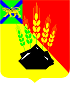 АДМИНИСТРАЦИЯ МИХАЙЛОВСКОГО МУНИЦИПАЛЬНОГО РАЙОНАПОСТАНОВЛЕНИЕ 
19.06.2020                                              с. Михайловка                                                  № 549-паОб утверждении программы комплексного развития социальной инфраструктуры Михайловского муниципального района на 2020 – 2029 годыВ соответствии с Градостроительным кодексом Российской Федерации, Федеральным законом от 06.10.2003 № 131-ФЗ «Об общих принципах организации местного самоуправления в Российской Федерации», постановлением Правительства Российской Федерации от 01.10.2015 № 1050 «Об утверждении требований к программам комплексного развития социальной инфраструктуры поселений, городских округов», на основании Устава Михайловского муниципального района администрация Михайловского муниципального района ПОСТАНОВЛЯЕТ:1. Утвердить программу комплексного развития социальной инфраструктуры Михайловского муниципального района на 2020 – 2029 годы.2. Муниципальному казенному учреждению «Управление по организационно-техническому обеспечению деятельности администрации Михайловского муниципального района» (Горшков А.П.) разместить настоящее постановление на официальном сайте администрации Михайловского муниципального района Приморского края.3. Настоящее постановление вступает в силу с момента его размещения на официальном сайте администрации Михайловского муниципального района в информационно-коммуникационной сети Интернет.4. Контроль за исполнением настоящего постановления возложить на заместителя главы администрации Михайловского муниципального района Саломай Е.А.Глава Михайловского муниципального района –Глава администрации района                                                       В.В. АрхиповУТВЕРЖДЕНАпостановлением администрацииМихайловского муниципального районаот 19.06.2020 № 549-паМуниципальная программакомплексного развития социальной инфраструктуры Михайловского муниципального района на 2020 – 2029 годыПаспорт муниципальной программыкомплексного развития социальной инфраструктуры Михайловского муниципального района на 2020 – 2029 годыХарактеристика существующего состояния объектов социальной инфраструктуры района. Содержание проблемы и обоснование необходимости ее решения программными методами1.1 Описание социально-экономического состояния Михайловского муниципального района, сведения о градостроительной деятельности на территории районаТерритория Михайловского района входит в состав Приморского края. Михайловский муниципальный район граничит на севере с Хорольским муниципальным округом и Черниговским муниципальным районом, на востоке – с Анучинским муниципальным округом, на юге – со Шкотовским муниципальным районом и Уссурийским городским округом, на западе – с Октябрьским муниципальным районом.По состоянию на 01.01.2020 года общая площадь земель Михайловского муниципального района составляет 2741,4 кв. км. Наибольшую площадь территории района занимают земли сельхозназначения – 112,8 тыс. га. Численность населения Михайловского муниципального района по состоянию на 01 января 2019 г. составляет 28666 человек. В течение 2015 – 2018 гг. среднегодовая численность населения сократилась на 2288 человек (на 7% относительно 2015 года), наблюдается стабильная тенденция постепенного снижения численности населения.Таблица 1. Оценка численности постоянного населения (чел.)Снижение численности населения района обусловлено усилением тенденции старения населения, естественной убылью и миграционным оттоком.Естественная убыль населения в 2019 г. составила – 126 чел. Наблюдается устойчивая тенденция превышения смертности над рождаемостью. Рождаемость составляет 1,2 % от общей численности населения 2019 г. Темп роста рождаемости за последние пять лет составил 93,1 %. Кроме того, за последние 5 лет в 2014 – 2018 гг. наблюдается отрицательный миграционный прирост.Таблица 2. Показатели демографии (чел.)В среднегодовом исчислении ежегодно из района выбывает 1351 чел., прибывает 718 чел. Среднегодовая миграционная убыль в период с 2015 по 2018 г. составила 633,6 чел.Несмотря на снижение численности и естественную убыль населения, наблюдаемые в течение последних пяти лет, складывается следующая ситуация: увеличивается численность и доля людей старше трудоспособного возраста, сокращается численность и доля лиц трудоспособного возраста при неизменном значении доли лиц моложе трудоспособного возраста, что приводит к демографическому старению населения.Таблица 3. Категории населения (чел.)В Михайловском районе на начало 2019 г. на 1000 лиц трудоспособного возраста приходилось 926 чел. нетрудоспособного возраста. Основную часть демографической нагрузки на трудоспособное население составляют пенсионеры: на 1000 лиц трудоспособного возраста приходится 533 чел. старше трудоспособного возраста и 393 чел. моложе трудоспособного возраста.Общая численность населения старше трудоспособного возраста на начало 2019 г. составила 7,934 тыс. чел., или 27,7 % от общей численности населения. В период с 2015 по 2018 г. общая численность населения старше трудоспособного возраста увеличилась на 2%.Общая численность населения трудоспособного возраста на начало 2019 г. составила 14,886 тыс. чел., или 52 % от общей численности населения. В период с 2015 по 2019 г. общая численность населения трудоспособного возраста сократилась на 16 %.Общая численность населения моложе трудоспособного возраста на начало 2019 г. составила 5,846 тыс. чел., или 20,4 % от общей численности населения. В период с 2015 по 2018 гг. общая численность населения моложе трудоспособного возраста уменьшилась на 2,5 %.Значительных изменений доли населения по возрастному составу к 2029 г. не прогнозируется.В соответствии с Законом Приморского края от 14 ноября 2001 года № 161-КЗ «Об административно-территориальном устройстве Приморского края» в состав Михайловского муниципального района входит тридцать один населенный пункт.Законом Приморского края от 06 августа 2004 года № 130-КЗ «О Михайловском муниципальном районе» утверждены границы Михайловского муниципального района. По сведениям, внесенным в Единый государственный реестр недвижимости площадь Михайловского муниципального района составляет 2 741,4 кв. км.  Социальная инфраструктура представляет собой многоотраслевой комплекс, действующий в интересах повышения благополучия населения района. Она охватывает систему образования, здравоохранение, культуру, физическую культуру и спорт и т.д. Уровень развития социальной сферы определяется общим состоянием экономики, инвестиционной и социальной политикой и другими факторами. В числе последних важная роль принадлежит особенностям географического положения муниципального образования. Социальная сфера, как целостная система, объединяет учреждения различных отраслей, благодаря деятельности которых обеспечивается создание комфортных условий для проживания на территории населенных пунктов района. В ее составе выделяют учреждения культурно-образовательной сферы, здравоохранения и социального обеспечения, объекты физкультурного и спортивного назначения, предприятия торговли, общественного питания и коммунально-бытового обслуживания.  В экономике района функционирует около 300 организаций, на которых задействовано порядка 7 тыс. человек работающих. Свыше 150 организаций находятся в частной собственности. На долю предприятий малого и среднего бизнеса приходится почти 50 % от общего количества организаций.Основными направлениями деятельности Михайловского района исторически определились угледобывающая промышленность в силу богатства района горнорудными ресурсами (градообразующее предприятие – Разрезоуправление «Новошахтинское» ООО «Приморскуголь») и традиционное для данной местности сельское хозяйство. На долю этих двух ведущих отраслей экономики приходится свыше 60 % валового продукта территории. Здесь Михайловский район занимает лидирующие позиции среди муниципальных районов Приморского края: по объёму отгруженной промышленной продукции – 4 место, по производству сельскохозяйственной продукции – 2 место.Сельскохозяйственную деятельность осуществляют 18 предприятий различных форм собственности и 102 крестьянско-фермерских хозяйства. В районе заложена прочная основа для роста производства сельскохозяйственной продукции: осуществляется строительство объектов по хранению и переработке сельскохозяйственной продукции, новых животноводческих комплексов и реконструкция имеющихся молочно-товарных ферм. Развитие агропромышленного комплекса во многом определяется созданием территории опережающего социально-экономического развития ТОР «Михайловский».Ключевым резидентом выступает ООО «Русагро-Приморье», представитель одного из крупнейших федеральных производителей свинины. На базе этой компании уже сейчас в Михайловском районе создан агрокластер, специализирующийся на выращивании кукурузы, сои и других культур.Общие данные, влияющие на разработку социально-экономических параметров Программы: Общая площадь Михайловского района (на 01.01.2020) -  2 741,4 кв. км.    Общая площадь жилищного фонда (на 01.01.2019) -  756,21 тыс. кв. м.Темп роста общей площади жилищного фонда (2018/2014 гг.) – 100,8 %.Введено в действие жилых домов за период 2014-2019 гг. – 32,21 тыс. кв. м., ввод осуществлен за счёт средств застройщиков. Технико-экономические параметры существующих объектов социальной инфраструктуры, сложившийся уровень обеспеченности населения услугами1.2.1 Образование Образование является одним из ключевых направлений развития территории. Основными направлениями системы образования района являются дошкольные образовательные организации, общеобразовательные организации, организации дополнительного образования детей.  В настоящее время в Михайловском муниципальном районе сеть образовательных организаций представлена следующими учреждениями, указанными в таблице 4.Таблица 4. Характеристика учреждений образования Михайловского муниципального районаБольшинство объектов системы образования Михайловского муниципального района построены в 1960-1970 годах и требуют капитального ремонта.  С целью уменьшения доли муниципальных дошкольных организаций, здания которых находятся в аварийном состоянии или требуют капитального ремонта, в общей численности муниципальных дошкольных организаций в 2020-2029 годах необходимо запланировать работы по капитальному ремонту зданий образовательных организаций.В 2020 году на территории района во вторую смену обучается 232 учащихся. К 2025 году предполагается увеличение доли учащихся в первую смену с 94 % до 100 %.Для увеличения охвата дошкольным образованием детей в возрасте от 1,5 до 3-х лет с 52 % до 100 % к 2029 году необходимо запланировать капитальный ремонт в детских садах с возможностью открытия дополнительных групп на 200 мест.С целью увеличения численности обучающихся, занимающихся физической культурой и спортом до 100%, а также обеспечения шаговой доступности спортивных объектов для детей и взрослых необходимо строительство стадиона в с. Михайловке, спортивных площадок, ремонт стадионов при общеобразовательных организациях (с футбольным полем, волейбольной, баскетбольной площадками, беговой дорожкой, сектором для прыжков в длину, с малыми спортивными формами).1.2.2 Культура Сфера культуры Михайловского района, наряду с образованием и здравоохранением, является одной из важных составляющих социальной инфраструктуры. Сеть учреждений культуры и дополнительного образования в области искусств в районе составляют: Муниципальное межпоселенческое бюджетное учреждение культуры Михайловского муниципального района «Методическое культурно – информационное объединение» (далее – ММБУК ММР МКИО), Муниципальное казенное учреждение культуры Михайловского сельского поселения (МКУК МСП), Муниципальное казенное учреждение культуры Новошахтинского городского поселения (МКУК НГП), 10 домов культуры, 1 Муниципальное бюджетное учреждение дополнительного образования «Детская школа искусств» (далее – ДШИ), 6 сельских клубов, 20 библиотек, 1 историко-краеведческий музей.Таблица 5. Характеристика учреждений культуры Михайловского муниципального районаОсновной задачей оценки уровня развития культурного обслуживания населения является выявление количественного и качественного состава действующих объектов, сопоставление мощности действующих объектов с нормативной потребностью, анализ технического состояния зданий, определение мероприятий по устранению сложившихся проблем. Библиотеки района обеспечивают бесплатный свободный доступ к библиотечным фондам и справочно-поисковому аппарату, ориентированы на обслуживание всех социальных групп, предлагают высокий уровень проводимых мероприятий, укомплектованы квалифицированными кадрами. Ежегодно выделяются средства бюджета на подписку и доставку периодической печати. В библиотеках установлено библиотечное оборудование: стеллажи для книг, кафедры, стулья, офисная мебель, компьютеры, оргтехника и т.д. В зданиях библиотек оборудованы читальный зал для детей и взрослых. Во всех библиотеках подключена сеть Интернет. Ведется систематическое наполнение Электронного каталога. Продолжается работа по наполнению собственных электронных баз данных библиотек.Работа учреждений культуры и дополнительного образования в области искусств направлена на решение вопросов по следующим основным направлениям: - организация библиотечного обслуживания населения, комплектование библиотечных фондов общедоступных библиотек района;- создание условий для организации досуга и обеспечение жителей района услугами организаций культуры; - создание условий для развития местного традиционного народного художественного творчества, участие в сохранении, возрождении и развитии народных художественных промыслов в районе; - организация предоставления дополнительного образования детей в области культуры и искусства;- сохранение, использование и популяризация объектов культурного наследия (памятников истории и культуры), находящихся в собственности района, охрана объектов культурного наследия (памятников истории и культуры) местного значения, расположенных на территории района.Таблица 6. Характеристика памятников культуры Михайловского муниципального районаРабота учреждений культуры направлена на обеспечение жителей района доступными культурно-досуговыми услугами, организацию и проведение культурно-массовых мероприятий различной тематической направленности, а также создание и деятельность клубных формирований. В 2019 году культурно-досуговыми учреждениями района было проведено 3 409 мероприятий, которые посетили 151 670 человек. Из них платных мероприятий проведено 1 543, с количеством посетителей – 72 123 человека. В учреждениях работали 124 клубных формирования различной направленности, с числом участников – 1 609 человек. Ежегодно на проведение социально-значимых мероприятий из бюджета расходуется более 2837,4 тыс. руб. Наиболее крупные из них: фестиваль «Афганский ветер», мероприятия по военно-патриотическому воспитанию граждан: в честь Дня защитника Отечества, День призывника; цикл мероприятий к государственным, народно-календарным праздникам общественно значимым событиям: Масленица, праздничный концерт, посвященный Международному женскому  дню 8 Марта, цикл праздничных мероприятий, посвященных Дню Весны и Труда, Дню Победы в Великой Отечественной войне, Дню защиты детей, Дню России, Дню окончания Второй Мировой войны, встречи с актерами российского кино в рамках Международного кинофестиваля «Меридианы Тихого»; цикл мероприятий, посвященных Дню района, Дню пожилого человека, Дню Приморского края, Дню матери России, мероприятия в рамках декады инвалидов; цикл новогодних праздничных мероприятий;  мероприятия по реализации программ профилактической направленности. Для повышения социальной активности граждан пожилого возраста реализуется социально-значимый культурно-досуговый проект «Летние вечера». Системой дополнительного образования в области искусств в муниципальном учреждении «Детская школа искусств» (далее – ДШИ) охвачено 286 детей. Качество обучения высокое: 95% детей успевают на «4» и «5», ежегодно учащиеся занимают призовые места на международных и региональных конкурсах, фестивалях. Так в 2019 году учащиеся ДШИ стали победителями и призерами 70 конкурсов различного уровня и заняли 379 призовых мест.В 2019 году на приобретение музыкальных инструментов и художественного инвентаря для Детской школы искусств выделены средства из бюджета в размере 1037 тыс. рублей. Приобретены следующие инструменты: 2 акустических пианино, 1 цифровое пианино, 1 акустическая гитара, художественный инвентарь для организации выставок. 1 акустическое пианино было доставлено по федеральной программе поддержки Детских школ искусств.С целью увеличения численности обучающихся ДШИ, детей и взрослых, посещающих мероприятия, а также обеспечения комфорта и безопасности объектов культуры необходимо проведение ремонта объектов культуры.1.2.3 Физическая культура и спорт Сеть физкультурно-спортивных объектов представляет собой систему, состоящую из двух основных подсистем: школьные спортзалы, пришкольные стадионы и сооружения сети общего пользования.  Таблица 7. Характеристика физкультурно-спортивных объектов Михайловского муниципального районаТаблица 8. Перечень спортивных объектов Михайловского муниципального района На территории района по состоянию на 01.01.2020 г. систематически занимаются физической культурой и спортом 75 % детей и молодежи; 26 % населения среднего возраста и 4 % населения старшего возраста. Уровень обеспеченности населения спортивными сооружениями, исходя из единовременной пропускной способности объектов спорта, составляет 47 %.Главным направлением развития спортивной инфраструктуры является строительство новых спортивных сооружений, реконструкция и модернизация существующих спортивных сооружений и строительство плоскостных сооружений (спортивные площадки, детские спортивные площадки).  1.2.4 Здравоохранение К основным необходимым населению нормируемым объектам здравоохранения относятся поликлиники, стационары и ФАПы. Кроме того, в структуре учреждений присутствуют аптечные пункты.Перечень объектов здравоохранения на территории Михайловского района представлен в таблице 9. Таблица 9. Перечень объектов здравоохранения Михайловского муниципального районаВ целом система здравоохранения соответствует установленным социальным нормативам и потребностям населения, однако низкая укомплектованность учреждений здравоохранения квалифицированными врачами вызывает серьезные проблемы с качеством предоставляемых медицинских услуг.Основной задачей обеспечения устойчивого развития здравоохранения района является предоставление населению качественной и своевременной медицинской помощи. Дальнейшее устойчивое развитие системы здравоохранения района предусматривает создание условий для возможности строительства фельдшерско-акушерских пунктов в селах района, где отсутствуют учреждения здравоохранения. Прогнозируемый спрос на услуги социальной инфраструктуры (в соответствии с прогнозом численности и половозрастного состава) с учетом объема планируемого жилищного строительства и прогнозируемого развития объектов социальной инфраструктуры1.3.1 Демографический прогнозДемографический прогноз – важнейшая составляющая градостроительного проектирования, на основе которой определяются проектные параметры отраслевого хозяйственного комплекса, комплекса общественных услуг, жилищного строительства, регионального рынка труда. Прогнозирование развития социальной инфраструктуры опирается на анализ демографической ситуации на территории, процессов рождаемости и смертности, миграции населения, анализ структуры населения, поскольку основная цель социальной инфраструктуры – это удовлетворение потребностей населения. Из общего числа людей, проживающих в районе, трудоспособное население составляет 52 %. Это те лица, которым необходимо иметь постоянную работу, в том числе в социальной сфере, сфере обслуживания, на предприятиях сельского хозяйства и промышленного производства.Основными проблемами рынка труда останутся: изменение возрастной структуры населения, непривлекательность ряда вакансий из-за низкого уровня заработной платы, структурные диспропорции профессионально-квалификационного состава работников. По статистическим данным динамика демографии района носит регрессивный характер. Согласно прогнозу социально-экономического развития района к 2029 г. планируется стабилизация численности населения до 29,0 тыс. чел., в дальнейшем, с учетом реализуемых проектов на территории прогнозируется постепенный рост численности населения.Для достижения положительной тенденции к стабилизации численности населения на территории района необходимо провести ряд мероприятий, направленных на развитие в том числе объектов социальной инфраструктуры.Перспективное строительствоПланирование развития жилищного строительства осуществляется по принципу достаточности, основанном на резервировании территорий, необходимых для достижения ее проектных параметров и обеспечивающих решение муниципальных задач.К основным мерам по развитию жилищного строительства относятся:-	реализация программ, направленных на обеспечение жителей района доступным жильем, в том числе многодетных семей;- стимулирование и поддержка разработки необходимой градостроительной документации, решение вопросов обеспечения земельными участками для строительства жилья и объектов социальной инфраструктуры;- создание благоприятных условий для привлечения инвестиций в строительную индустрию.Основной тип проектируемой застройки – малоэтажное многоквартирное и индивидуальное строительство.Перспективные объекты социальной инфраструктуры Современное состояние и развитие отраслей социальной сферы характеризуется следующими основными факторами и тенденциями: - имеющейся широко разветвленной сетью муниципальных учреждений социальной сферы с низкой фондовооруженностью и устаревшим оборудованием; - недостаточностью объемов капитальных вложений в социальную сферу. Имеющаяся материально-техническая база социальной сферы не удовлетворяет потребности населения в гарантированном получении социальных услуг. В зависимости от нормативной частоты посещения населением, объекты социальной инфраструктуры подразделяются на: объекты повседневного пользования; 	детские сады, школы; объекты периодического пользования – дома культуры, клубные помещения, учреждения дополнительного образования, спортивные залы и другие объекты спорта. Таблица 10. Расчет потребности в строительстве учреждений на расчетный срок до 2029 г.Уровень обеспеченности социальной инфраструктурой оценен по социальным нормативам, в качестве которых использованы СП 42.13330.2011 «СниП 2.07.01-89* «Свод правил. Градостроительство. Планировка и застройка городских и сельских поселений. Актуализированная редакция СииП 2.07.01-89».Анализ количественных и качественных характеристик действующих объектов социальной инфраструктуры позволяет сделать вывод о следующих проблемах: необходимость установки современного оборудования в помещениях для организации досуга населения; недостаточное количество плоскостных спортивных сооружений; высокий уровень износа зданий образовательных учреждений;Оценка нормативно-правовой базы, необходимой для функционирования и развития социальной инфраструктуры Михайловского муниципального районаДля функционирования и развития социальной инфраструктуры Михайловского муниципального района разработана следующая нормативно-правовая база: - Постановление Администрации Приморского края от 28.12.2018 № 668-па «Об утверждении стратегии социально-экономического развития Приморского края до 2030 года»;- Постановление Администрации Приморского края от 21 декабря 2016 года № 593-па «Об утверждении региональных нормативов градостроительного проектирования на территории Приморского края»;- Постановление Администрации Приморского края от 07.12.2012 № 395-па «Об утверждении государственной программы Приморского края «Развитие образования Приморского края» на 2013 – 2024 годы»;- Постановление Администрации Приморского края от 07.12.2012 № 397-па «Об утверждении государственной программы Приморского края «Развитие здравоохранения Приморского края» на 2013 – 2021 годы»;- Постановление Администрации Приморского края от 07.12.2012 № 381-па «Об утверждении государственной программы Приморского края «Развитие физической культуры и спорта Приморского края» на 2013 – 2021 годы»;- Постановление Администрации Приморского края от 07.12.2012 № 387-па «Об утверждении государственной программы Приморского края «Развитие культуры Приморского края на 2013 – 2021 годы»;- Постановление Администрации Приморского края от 07.12.2012 № 398-па «Об утверждении государственной программы Приморского края «Обеспечение доступным жильем и качественными услугами жилищно-коммунального хозяйства населения Приморского края» на 2013 – 2021 годы»;-	Решение Думы Михайловского муниципального района от 19.12.2019 г. № 447 «Об утверждении Схемы территориального планирования Михайловского муниципального района;	- Решение Думы Михайловского муниципального района от 19.12.2019 г. № 446 «Об утверждении Генерального плана Григорьевского сельского поселения;	- Решение Думы Михайловского муниципального района от 19.12.2019 г. № 444 «Об утверждении Генерального плана Осиновского сельского поселения;- Решение Думы Михайловского муниципального района от 19.12.2019 г. № 445 «Об утверждении Генерального плана Сунятсенского сельского поселения;- Решение Думы Михайловского муниципального района от 19.12.2019 г. № 443 «Об утверждении Генерального плана Михайловского сельского поселения;- Решение Думы Михайловского муниципального района от 19.12.2019 г. № 439 «Об утверждении Правил землепользования и застройки Михайловского сельского поселения»;     - Решение Думы Михайловского муниципального района от 19.12.2019 г. № 442 «Об утверждении Правил землепользования и застройки Григорьевского сельского поселения;- Решение Думы Михайловского муниципального района от 19.12.2019 г. № 441 «Об утверждении Правил землепользования и застройки Сунятсенского сельского поселения»;- Решение Думы Михайловского муниципального района от 19.12.2019 г. № 440 «Об утверждении Правил землепользования и застройки Осиновского сельского поселения»;- постановление администрации Михайловского муниципального района от 28.12.2015 № 956-па «Об утверждении муниципальной программы развития образования Михайловского муниципального района на 2016-2020 гг.»;- постановление администрации Михайловского муниципального района от 29.12.2018 № 1327-па «Об утверждении муниципальной программы «Развитие культуры Михайловского муниципального района на 2019-2021 годы»;- постановление администрации Михайловского муниципального района от 02.02.2016 № 47-па «Об утверждении муниципальной программы развития физической культуры и спорта Михайловского муниципального района на 2016-2020 годы»;Данная нормативно-правовая база является необходимой и достаточной для дальнейшего функционирования и развития объектов социальной инфраструктуры Михайловского муниципального района.Основными задачами по нормативному правовому обеспечению реализации документов территориального планирования района являются: – контроль за их реализацией; – разработка муниципальных правовых актов в области градостроительных и земельно-имущественных отношений; – внедрение в практику предоставления земельных участков из состава земель муниципальной собственности на территории Михайловского муниципального района для целей строительства и целей, не связанных со строительством, процедуры торгов (конкурсов, аукционов).Перечень мероприятий (инвестиционных проектов) по проектированию, строительству и реконструкции объектов социальной инфраструктуры Михайловского муниципального районаПеречень мероприятий (инвестиционных проектов) по проектированию, строительству и реконструкции объектов социальной инфраструктуры Михайловского муниципального района учитывает планируемые мероприятия по проектированию, строительству и реконструкции объектов социальной инфраструктуры местного значения.Перечень мероприятий по всем сферам социальной инфраструктуры представлен в таблице 11.Учреждения образования. Одной из важнейших характеристик муниципального образования, определяющих его конкурентоспособность и инвестиционную привлекательность является образовательный уровень населения. Повышение образовательного уровня населения требует длительного времени и значительных финансовых вложений. Расходы на образование являются в бюджете района самой крупной статьей расходов. Муниципальная система образования – это совокупность всех образовательных учреждений, независимо от их форм собственности и административного подчинения, находящихся на территории данного муниципального образования, взаимодействующих между собой и с муниципальными органами управления образованием в интересах населения территории, ее комплексного развития. Деятельность муниципальных образовательных организаций разных видов регулируется их уставами. Учредителем муниципальных учреждений образования является администрация Михайловского муниципального района. На территории района располагается 8 дошкольных образовательных, 15 общеобразовательных организаций, а также 3 организации дополнительного образования. Управление муниципальными образовательными учреждениями осуществляется в соответствии с законодательством Российской Федерации. В числе основных мероприятий по развитию учреждений образования Михайловского муниципального района на расчётную перспективу необходимо выделить следующие: 1.	Капитальный ремонт восьми дошкольных образовательных организаций;3.	Капитальный ремонт тринадцати общеобразовательных организаций;4.	Капитальный ремонт трех организаций дополнительного образования детей;5.	Строительство стадиона в с. Михайловке;6.	Строительство десяти плоскостных сооружений в селах района;7. Установка хоккейной коробки в с. Ивановке.Система здравоохраненияЗдравоохранение является одним из важнейших подразделений социальной инфраструктуры. Главная цель здравоохранения – удовлетворение потребностей населения в услугах сферы здравоохранения на уровне не ниже государственных минимальных стандартов. С декабря 2012 года учреждения здравоохранения района находятся в ведении Министерства здравоохранения Приморского края.Имущество Учреждения находится в собственности Приморского края, принадлежит Учреждению на праве оперативного управления и отражается на его самостоятельном балансе.Целью Учреждения является сохранение и укрепление состояния здоровья населения, повышение доступности и улучшение качества оказания медицинской консультативно-диагностической и лечебной помощи.В рамках полномочий по созданию условий по оказанию медицинской помощи населению осуществляется содейтсвие строительству ФАПов на территориях сел района.Культура Финансирование муниципальной сферы культуры осуществляется за счет бюджетных средств и средств полученных учреждениями культуры от приносящей доход деятельности. Управление культуры администрации Михайловского муниципального (далее – управление культуры) является структурным подразделением администрации района.В ведомственном подчинении управления культуры находятся следующие муниципальные учреждения (далее – подведомственные учреждения):- муниципальное межпоселенческое бюджетное учреждение культуры Михайловского муниципального района «Методическое культурно – информационное объединение»;- 10 домов культуры; - Муниципальное бюджетное учреждение дополнительного образования «Детская школа искусств» (далее – ДШИ);- 6 сельских клубов, - 20 библиотек, - 1 историко-краеведческий музей.В соответствии с указанными в 131-ФЗ полномочиями в области культуры, одной из главных целей деятельности администрации Михайловского муниципального района является сохранение и развитие духовного и творческого потенциала жителей района, создание условий для широкого доступа населения к культурным ценностям. Для их реализации управление культуры направляет, координирует творческую, просветительскую, образовательную работу сети муниципальных учреждений культуры, добиваясь их результативности и эффективности. Финансовые средства направляются на выполнение муниципальных заданий, реализацию программных мероприятий.Учреждения культуры пользуются большой востребованностью, и в целях обеспечения безопасности посетителей, повышения инвестиционной привлекательности объектов культуры и дополнительного образования в области искусств, увеличения общего числа участников культурно-массовых и культурно-просветительских мероприятий, в том числе, платных мероприятий, увеличения числа учащихся по дополнительным образовательным программам в области искусств, запланированы следующие мероприятия:- капитальный ремонт районного дома культуры в с. Михайловка.- капитальный ремонт здания дома культуры в с. Ляличи.- капитальный ремонт здания дома культуры в с. Новожатково.- оснащение музыкальными инструментами и оборудованием, учебными материалами детской школы искусств.Физическая культура и спорт Обеспечение условий для развития на территории района физической культуры и массового спорта, организация проведения официальных физкультурно-оздоровительных и спортивных мероприятий района относятся непосредственно к компетенции органов местного самоуправления. На территории района проводятся спортивно-массовые мероприятия (турниры, товарищеские встречи, кубки, соревнования, посвященные знаменательным и праздничным датам). Регулярно проводятся краевые спартакиады и соревнования. Главным направлением развития объектов спортивной инфраструктуры в период 2020-2029 годы является строительство стадиона, новых спортивных сооружений, реконструкция и модернизация уже существующих спортивных сооружений и строительство плоскостных сооружений (спортивные площадки, детские спортивные площадки).  Таблица 11. ПЕРЕЧЕНЬ МЕРОПРИЯТИЙ(инвестиционных проектов) по проектированию, строительству и реконструкции объектов социальной инфраструктурыОценка объемов и источников финансирования мероприятий (инвестиционных проектов) по проектированию, строительству, реконструкции объектов социальной инфраструктуры Михайловского муниципального района Раздел включает в себя оценку стоимости основных мероприятий по реализации Программы комплексного развития социальной инфраструктуры с разбивкой по годам.В современных условиях на содержание и развитие муниципальных объектов социальной сферы финансовые ресурсы направляются из бюджетных и внебюджетных источников. В соответствии с Конституцией РФ и действующим законодательством предоставление многих социальных услуг бесплатно, а развитие платных услуг ограничено низкой платежеспособностью населения. В этих условиях основным источником финансирования социальной сферы являются средства бюджета. Главным назначением направления средств бюджета и внебюджетных фондов в социальную сферу является социальное развитие общества и социальная защищенность населения, предоставление ему социальных услуг. Бюджет Михайловского района является дефицитным. Следствием этого является факт неудовлетворительного технического состояния ряда учреждений социально-культурной сферы, а также низкие темпы нового строительства. Отсутствие средств долгое время не позволяло провести реконструкцию и ремонт многих существующих зданий учреждений, а также вести новое строительство. Для реализации запланированных мероприятий необходимо участие в государственных программах и нацпроектах, реализуемых на территории Приморского края. При составлении плана инвестиционной деятельности по строительству социальных объектов учитываются: структурные изменения, происходящие в социальной сфере, включая ликвидацию или переоборудование избыточных площадей учреждений этой сферы; прогнозируемые объемы гарантированных социальных услуг, рассчитанные на основе нормативов потребности населения в этих услугах, с учетом полной профильной загрузки учреждений; расширение, реконструкция, техническое перевооружение действующих учреждений, работающих с перегрузкой; Таким образом, при разработке комплекса мероприятий учтены различные источники финансирования социальной инфраструктуры, в том числе финансирование из бюджетов различных уровней и внебюджетных источников финансирования.  Результаты расчетов приведены в таблице 12, с разбивкой по годам – в таблице 13.Таблица 12. Оценка необходимых инвестиций по объектам социальной инфраструктурыТаблица 13. Объем средств на реализацию программыОценка эффективности мероприятий (инвестиционных проектов) по проектированию, строительству, реконструкции объектов социальной инфраструктуры (целевые индикаторы)Основными факторами, определяющими направления разработки Программы комплексного развития систем социальной инфраструктуры Михайловского муниципального района на 2020-2029 годы являются тенденции социально-экономического развития, характеризующиеся стабилизацией численности населения, развитием рынка жилья, сфер обслуживания. Реализация Программы позволит обеспечить устойчивое развитие района. Реализация инвестиционных проектов заложит основы социальных условий для развития способностей каждого человека, они будут обеспечены за счет повышения качества и доступности социальных услуг (образования, физической культуры и спорта, культуры) для всех категорий жителей.Реализация мероприятий по строительству, реконструкции объектов социальной инфраструктуры района позволит достичь определенных социальных эффектов: Формирование сбалансированного рынка труда и занятости населения за счет увеличения количества мест на строящихся предприятиях, снижения уровня безработицы, создания условий для привлечения на территорию поселения квалифицированных кадров. Создание условий для развития таких отраслей, как образование, физическая культура и массовый спорт, культура. Улучшение качества жизни населения района за счет увеличения уровня обеспеченности объектами социальной инфраструктуры. Выполнение включённых в Программу организационных мероприятий и инвестиционных проектов, при условии разработки эффективных механизмов их реализации и поддержки со стороны вышестоящих бюджетов, позволит достичь целевых показателей программы комплексного развития социальной инфраструктуры Михайловского муниципального района до 2029 года. Достижение целевых показателей в результате реализации программы комплексного развития характеризует будущую модель социальной инфраструктуры района. Эффективность реализации муниципальной программы оценивается ежегодно на основе целевых показателей, исходя из соответствия фактических значений показателей их целевыми значениям, а также уровнем использования средств бюджета района, предусмотренных в целях финансирования мероприятий муниципальной программы.  Оценка эффективности производится ежегодно в соответствии с постановлением администрации Михайловского муниципального района от 25.08.2010 г. № 1060-па «Об утверждении Порядка принятия решений о разработке муниципальных программ, их формировании и реализации на территории Михайловского муниципального района и Порядка проведения оценки эффективности реализации муниципальных программ».Таблица 14 – ЦЕЛЕВЫЕ ПОКАЗАТЕЛИ ПРОГРАММЫ, включающие технико-экономические, финансовые и социально-экономические показатели развития социальной инфраструктуры5. Предложения по совершенствованию нормативно-правового и информационного обеспечения деятельности в сфере проектирования, строительства, реконструкции объектов социальной инфраструктурыСовершенствование нормативно-правового и информационного обеспечения деятельности в сфере проектирования, строительства, реконструкции объектов социальной инфраструктуры района предусматривает следующие мероприятия:  - внесение изменений в Схему территориального планирования Михайловского муниципального района, Генеральные планы Кремовского и Ивановского поселений:при выявлении новых, необходимых к реализации мероприятий Программы, требующих изменений в территориальном планировании;  при появлении новых инвестиционных проектов, особо значимых для территории района, требующих изменений в территориальном планировании;  при наступлении событий, выявляющих новые приоритеты в развитии района, а также вызывающих потерю своей значимости отдельных мероприятий.  Для информационного обеспечения реализации Программы функционирует и используется официальный сайт администрации Михайловского муниципального района.    Основными задачами по нормативному правовому и информационному обеспечению реализации мероприятий являются: обеспечение контроля за реализацией Схемы территориального планирования и Генеральных планов поселений; разработка муниципальных правовых актов (внесение изменений в действующие НПА) в области градостроительных и земельно-имущественных отношений; внедрение в практику предоставления земельных участков из состава земель муниципальной собственности на территории района для целей строительства через процедуры торгов (конкурсов, аукционов). Программа реализуется на всей территории района.Контроль за исполнением Программы осуществляет Администрация Михайловского муниципального района.                                                                           Выполнение оперативных функций по реализации Программы возлагается на специалистов администрации района, муниципальные учреждения. Исполнители мероприятий Программы ежеквартально до 15 числа месяца, следующего за отчетным периодом, предоставляют отчет о ходе выполнения Программы в управление экономики администрации района. Для оценки эффективности реализации Программы администрацией муниципального образования проводится ежегодный мониторинг.  Программа подлежит корректировке или пересмотру при вступлении в силу нормативных правовых актов, регламентирующих требования к программам комплексного развития социальной инфраструктуры, документам территориального планирования и сопутствующим схемам, и программам. Программа корректируется в зависимости от обеспечения финансирования, изменение условий функционирования и потребностей объектов социальной инфраструктуры, повлекшие значительное отклонение фактических показателей эффективности функционирования систем по отношению к показателям, предусмотренных Программой.            Мониторинг Программы комплексного развития социальной инфраструктуры района включает два этапа: Ежеквартальная отчетность о результатах выполнения мероприятий Программы с пояснительной запиской; Анализ данных о результатах проводимых преобразований социальной инфраструктуры. Мониторинг Программы комплексного развития социальной инфраструктуры предусматривает сопоставление и сравнение значений показателей во временном аспекте. По ежегодным результатам, а также в течение года по мере необходимости осуществляется корректировка Программы. Наименование Программы«Муниципальная программа комплексного развития социальной инфраструктуры Михайловского муниципального района на 2020 – 2029 годы» (далее – Программа)Основание для разработки ПрограммыГрадостроительный кодекс Российской Федерации, Федеральный закон от 06.10.2003 № 131-ФЗ «Об общих принципах организации местного самоуправления в Российской Федерации», постановление Правительства Российской Федерации от 01.10.2015 № 1050 «Об утверждении требований к программам комплексного развития социальной инфраструктуры поселений, городских округов»Заказчик Программы, его местонахождениеадминистрация Михайловского муниципального района (Приморский край, Михайловский район, ул. Красноармейская, 16)Ответственный разработчик Программы- отдел экономики управления экономики (Приморский край, Михайловский район, ул. Красноармейская, 16);- управление образования (Приморский край, Михайловский район, ул. Красноармейская, 16);- управление культуры и внутренней политики (Приморский край, Михайловский район, ул. Красноармейская, 16);Цели и задачи ПрограммыЦель Программы: Обеспечение достижения необходимого уровня обеспеченности населения района объектами образования, физической культуры и спорта и объектами культуры.Задачи:1. Определение потребности в количестве объектов социальной инфраструктуры.2. Обеспечение жителей района надежными и качественными услугами социальной сферы.3. Обеспечение доступности дошкольного образования детей с 1,5 лет.4. Обеспечение доступности объектов дошкольного и среднего общего образования.5. Способствование переводу школ на односменный режим обучения.6. Обеспечение новыми местами дополнительного образования детей.7. Повышение качества и доступности услуг, предоставляемых муниципальными учреждениями.8. Пропаганда физической культуры и спорта.9. Разработка плана мероприятий по проектированию, строительству, реконструкции объектов социальной инфраструктуры.Целевые показатели (индикаторы) Программыа) доля обучающихся во вторую смену в общей численности обучающихся;б) доля детей от 5 до 18 лет, получающих услуги по дополнительному образованию.в) доля детей в возрасте от 1,5 года до 3 лет, получающих услуги по дошкольному образованию;г) доля населения, систематически занимающегося физической культурой и спортом;д) доля обучающихся, систематически занимающихся физической культурой и спортом, в общей численности обучающихся;е) доля муниципальных учреждений культуры, здания которых находятся в аварийном состоянии или требуют капитального ремонта, в общем количестве муниципальных учреждений культуры;Сроки и этапы реализации ПрограммыПрограмма реализуется в 2020-2029 годах в один этапПеречень основных мероприятий ПрограммыПеречень мероприятий Программы сформирован на основе приоритетности и необходимости тех или иных мероприятий (Таблица № 11)Объемы и источники финансирования программыФинансирование мероприятий программы предусмотрено в рамках муниципальных программ.Прогнозируемый объем финансового обеспечения Программы составит 417815,7 тыс. рублей, в том числе по годам:2020 год – 28972,3 тыс. руб.2021 год – 106831,0 тыс. руб.2022 год –163442,0 тыс. руб.2023 год – 28830,0 тыс. руб.2024 год – 42490,0 тыс. руб.2025-2029 годы - 42490,0 тыс. руб.Из них, за счет средств местного бюджета – 265595,68 тыс. руб.:2020 год – 28972,3 тыс. руб.2021 год – 59328,4 тыс. руб.2022 год – 58725,0 тыс. руб.2023 год – 28830,0 тыс. руб.2024 год – 42490,0 тыс. руб.2025-2029 годы – 47250,00 тыс. руб.прогнозная оценка средств, привлекаемых на реализацию целей программы, составляет:за счет субсидии из краевого бюджета – 39620,0 тыс. руб.:2020 год – 0,0 тыс. руб. 2021 год – 0,0 тыс. руб.2022 год – 39620,0 тыс. руб.2023 год – 0,0 тыс. руб.2024 год – 0,0 тыс. руб.2025-2029 годы –0,0 тыс. руб.за счет субсидии из федерального бюджета – 112600,0 тыс. руб.:2020 год – 0,0 тыс. руб.;2021 год – 47503,0 тыс. руб.;2022 год – 65097,0 тыс. руб.;2023 год – 0,0 тыс. руб.;2024 год – 0,0 тыс. руб.;2025-2029 годы - 0,0 тыс. руб.;Ожидаемые конечные результаты реализации Программыа) снизится доля обучающихся во вторую смену в общей численности обучающихся; б) увеличится доля детей от 5 до 18 лет, получающих услуги по дополнительному образованию.в) увеличится доля детей в возрасте от 1,5 года до 3 лет, получающих услуги по дошкольному образованию;г) увеличится доля населения, систематически занимающихся физической культурой и спортом;д) увеличится доля обучающихся, систематически занимающихся физической культурой и спортом, в общей численности обучающихся;е) снизится доля муниципальных учреждений культуры, здания которых находятся в аварийном состоянии или требуют капитального ремонта, в общем количестве муниципальных учреждений культуры;Организация контроля за реализацией ПрограммыКонтроль за исполнением Программы осуществляет администрация Михайловского муниципального района в лице заместителя главы администрации Михайловского муниципального района201820192020202120222025202912345678Среднегодовая численность постоянного населения29074286662838328400284002870029000Естественный прирост- 137- 100- 90- 80- 40- 38- 30Миграционный прирост- 593- 308- 76- 2040338330Население моложе трудоспособного возраста5965573357005680571058205870Население трудоспособного возрасти15588158001582015636159001595016000Население старше трудоспособного возраста7521713369807840679069307130№ п/пПоказателиЕд. изм.20142015201620172018Среднее значениеТемп роста 2018 к 2014Прибыло Чел.658778738633781717,6118,6Выбыло Чел.139012381352132714491351,2104,2Миграционный приростЧел.-732-460-614-694-668-633,691,2№ п/пПоказателиЕд. изм.20142015201620172018Темп роста 2018 к 20141Моложе трудоспособного возраста Чел.6000608560775965584697,42Трудоспособного возрастаЧел.176601699816283155581488684,33Старше трудоспособного возрастаЧел.77687871787179607934102,1№ п/п Назначение,(Объект)АдресЕд.  изм.Расчетная вместимостьФактическая  вместимостьДЕТСКИЕ ДОШКОЛЬНЫЕ УЧРЕЖДЕНИЯДЕТСКИЕ ДОШКОЛЬНЫЕ УЧРЕЖДЕНИЯДЕТСКИЕ ДОШКОЛЬНЫЕ УЧРЕЖДЕНИЯДЕТСКИЕ ДОШКОЛЬНЫЕ УЧРЕЖДЕНИЯДЕТСКИЕ ДОШКОЛЬНЫЕ УЧРЕЖДЕНИЯДЕТСКИЕ ДОШКОЛЬНЫЕ УЧРЕЖДЕНИЯ1МДОБУ д/с № 16 «Светлячок» с. МихайловкаПриморский край, Михайловский район, с. Михайловка, квартал 3, д. 10мест1601692МДОБУ д/с № 3 «Берёзка» с. МихайловкаПриморский край, Михайловский район, с. Михайловка, Безымянный пер., д. 4мест1251383МДОБУ д/с № 30 «Журавлик» с. ИвановкаПриморский край, Михайловский район, с. Ивановка, ул. Зареченская, д. 32мест1451324МДОБУ д/с № 2 «Василек» с. ПервомайскоеПриморский край, Михайловский район, с. Первомайское, ул. Островского, д. 30мест30365МДОБУ д/с «Буратино» с. МихайловкаПриморский край, Михайловский район, с. Михайловка, квартал 1, д. 13мест1501706МДОБУ д/с № 33 «Ручеёк» с. МихайловкаПриморский край, Михайловский район, с. Михайловка, квартал 4, д. 10мест1501707МДОБУ д/с № 32 «Росинка» п. НовошахтинскийПриморский край, Михайловский район, п. Новошахтинский, ул. Ленинская, д. 14-А.мест2202208МДОБУ д/с № 39 «Золотой ключик» п. НовошахтинскийПриморский край, Михайловский район, п. Новошахтинский, ул. Юбилейная, д. 5-А.мест245225ОБЩЕОБРАЗОВАТЕЛЬНЫЕ УЧРЕЖДЕНИЯОБЩЕОБРАЗОВАТЕЛЬНЫЕ УЧРЕЖДЕНИЯОБЩЕОБРАЗОВАТЕЛЬНЫЕ УЧРЕЖДЕНИЯОБЩЕОБРАЗОВАТЕЛЬНЫЕ УЧРЕЖДЕНИЯОБЩЕОБРАЗОВАТЕЛЬНЫЕ УЧРЕЖДЕНИЯОБЩЕОБРАЗОВАТЕЛЬНЫЕ УЧРЕЖДЕНИЯ1МБОУ СОШ с. АбрамовкаПриморский край, с. Абрамовка, ул. Советская, д 26мест3201582МБОУ СОШ с. ИвановкаПриморский край, с. Ивановка, ул. Краснознаменная. Д. 20мест6003673МБОУ СОШ с. КремовоПриморский край, с. Кремово, ул. Колхозная, д. 25мест4801184МБОУ СОШ с. Ляличи Приморский край, с. Ляличи, ул. Школьная, д. 28мест320965МБОУ СОШ им. А.И. Крушанова с. МихайловкаПриморский край, с. Михайловка, ул. Красноармейская, д. 33мест106412266МБОУ СОШ с. Осиновка Приморский край, с. Осиновка, ул. Комсомольская, д. 3мест4501627МБОУ СОШ с. ПервомайскоеПриморский край, с. Первомайское, ул. Школьная, д. 27мест4803118МБОУ СОШ с. ШиряевкаПриморский край, с. Ширяевка, ул. Октябрьская, 25 «б»мест392819МБОУ СОШ № 1 п. НовошахтинскийПриморский край, п. Новошахтинский, ул. Ленинская, д. 12.Мест40038910МБОУ СОШ № 2 п. НовошахтинскийПриморский край, п. Новошахтинский, Юбилейная, д. 21мест75050311МБОУ ООШ с. ГригорьевкаПриморский край, с. Григорьевка,ул. Калинина, зд.40мест2007012МБОУ ООШ с. ДаниловкаПриморский край, с. Даниловка, ул. Ленинская, д. 44мест1623313МБОУ ООШ с. НиколаевкаПриморский край, с. Николаевка, ул. Ленинская, д. 84-А.мест1214414МБОУ НОШ п. ГорноеПриморский край, п. Горное, ул. Садовая, д.3мест30915МБОУ ОСОШ с. МихайловкаПриморский край, с. Михайловка, ул. Ленинская, д. 43.78305УЧРЕЖДЕНИЯ ДОПОЛНИТЕЛЬНОГО ОБРАЗОВАНИЯУЧРЕЖДЕНИЯ ДОПОЛНИТЕЛЬНОГО ОБРАЗОВАНИЯУЧРЕЖДЕНИЯ ДОПОЛНИТЕЛЬНОГО ОБРАЗОВАНИЯУЧРЕЖДЕНИЯ ДОПОЛНИТЕЛЬНОГО ОБРАЗОВАНИЯУЧРЕЖДЕНИЯ ДОПОЛНИТЕЛЬНОГО ОБРАЗОВАНИЯУЧРЕЖДЕНИЯ ДОПОЛНИТЕЛЬНОГО ОБРАЗОВАНИЯ1МБО ДО «Центр детского творчества» с. МихайловкаПриморский край, Михайловский район, с. Михайловка, ул. Красноармейская, д. 17мест-13002МБО ДО «Детско-юношеская спортивная школа» с. МихайловкаПриморский край, Михайловский район, с. Михайловка, ул. Ленинская, д.38мест-420№п/пОбъектАдресЕд. изм.Расчетная вместимостьФактическая  вместимостьМуниципальное бюджетное учреждение дополнительного образования детей «Детская школа искусств» с. МихайловкаМуниципальное бюджетное учреждение дополнительного образования детей «Детская школа искусств» с. МихайловкаМуниципальное бюджетное учреждение дополнительного образования детей «Детская школа искусств» с. МихайловкаМуниципальное бюджетное учреждение дополнительного образования детей «Детская школа искусств» с. МихайловкаМуниципальное бюджетное учреждение дополнительного образования детей «Детская школа искусств» с. МихайловкаМуниципальное бюджетное учреждение дополнительного образования детей «Детская школа искусств» с. Михайловка1Детская школа искусств с. Михайловкас. Михайловка, ул. Красноармейская, д. 17мест255255 (31 плат.)Муниципальное межпоселенческое бюджетное учреждение культуры Михайловского муниципального района «Методическое культурно – информационное объединение»Муниципальное межпоселенческое бюджетное учреждение культуры Михайловского муниципального района «Методическое культурно – информационное объединение»Муниципальное межпоселенческое бюджетное учреждение культуры Михайловского муниципального района «Методическое культурно – информационное объединение»Муниципальное межпоселенческое бюджетное учреждение культуры Михайловского муниципального района «Методическое культурно – информационное объединение»Муниципальное межпоселенческое бюджетное учреждение культуры Михайловского муниципального района «Методическое культурно – информационное объединение»Муниципальное межпоселенческое бюджетное учреждение культуры Михайловского муниципального района «Методическое культурно – информационное объединение»1Районный Дом культурыс. Михайловка, ул. Красноармейская, д. 14 Амест3002092Сельский клуб с. Абрамовкас. Абрамовка, ул. Пионерская, д.6мест39393Культурно-досуговый центр с. Григорьевкас. Григорьевка, ул. Калинина, д. 36мест2001004Сельский клуб с. Дубкис. Дубки, ул. 40-летия Победы, 1 амест100505Историко – краеведческий музейс. Михайловка, квартал 1, дом 7Единиц хранения33695000Ивановское сельское поселениеИвановское сельское поселениеИвановское сельское поселениеИвановское сельское поселениеИвановское сельское поселениеИвановское сельское поселение6Дом культуры с. Ивановкас. Ивановка, ул. Краснознаменная 24бмест2562547Сельский клуб с. Отрадноес. Отрадное ул. Садовая, 15мест1001008Дом культуры с. Ширяевкас. Ширяевка, ул. Октябрьская, 34мест250889Дом культуры с. Николаевкас. Николаевка, ул. Ленинская, 60мест17017010Сельский клуб с. Тарасовкас. Тарасовка, ул. Ломоносова, 18амест202011Сельский клуб с. Лубянкас. Лубянка, ул. Ленина, 27амест1003012Сельский клуб п. Горноепос. Горное, ул. Ленина, 5мест120120Кремовское сельское поселенияКремовское сельское поселенияКремовское сельское поселенияКремовское сельское поселенияКремовское сельское поселенияКремовское сельское поселения13Дом культуры с. Кремовос. Кремово, ул. Колхозная, 25амест495014Клуб с. Ляличис. Ляличи, ул. Школьная, 146местТребуется реконструкцияОсиновское сельское поселениеОсиновское сельское поселениеОсиновское сельское поселениеОсиновское сельское поселениеОсиновское сельское поселениеОсиновское сельское поселение14Дом культуры с. Осиновкас. Осиновка ул. Комсомольская, 4амест208250Сунятсенское сельское поселениеСунятсенское сельское поселениеСунятсенское сельское поселениеСунятсенское сельское поселениеСунятсенское сельское поселениеСунятсенское сельское поселение15Центр культуры и досуга «Первомайский»с. Первомайскоеул. Лазо, 35мест100Построен в 2019 г.Муниципальное казенное учреждение культуры Новошахтинского городского поселенияМуниципальное казенное учреждение культуры Новошахтинского городского поселенияМуниципальное казенное учреждение культуры Новошахтинского городского поселенияМуниципальное казенное учреждение культуры Новошахтинского городского поселенияМуниципальное казенное учреждение культуры Новошахтинского городского поселенияМуниципальное казенное учреждение культуры Новошахтинского городского поселения1Дом культуры п. Новошахтинскийп. Новошахтинскийул. Ленинская, 8Амест3203202Библиотека п. Новошахтинскийп. Новошахтинскийул. Ленинская, 5Количество экз.27771277713Библиотека с. Павловка	с. Павловка,ул. Октябрьская, 55Количество экз.39373937Межпоселенческая библиотекаМежпоселенческая библиотекаМежпоселенческая библиотекаМежпоселенческая библиотекаМежпоселенческая библиотекаМежпоселенческая библиотека1Библиотека с. Михайловкас. Михайловкаквартал 1, д. 2количество экз.61993619932Библиотека с. Первомайскоес. Первомайское,ул. Школьная, д. 22количество экз.939593953Библиотека с. Ивановкас. Ивановка, ул. Краснознаменная, 24количество экз.20921209214Детская библиотека с. Ивановкас. Ивановка ул. Краснознаменная, 24количество экз.740074005Библиотека с. Ширяевкас. Ширяевка, ул. Октябрьская, 34количество экз.11545115456Библиотека с. Николаевкас. Николаевка, ул. Ленинская, 62количество экз.474747477Библиотека с. Тарасовкас. Тарасовкаул. Ломоносова,18аколичество экз.624262428Библиотека с. Кремовос. Кремово, ул. Колхозная ,25аколичество экз.12723127239Библиотека с. Ляличис. Ляличи,ул. Школьная, д. 28количество экз.116801168010Библиотека с. Новожатковос. Новожатковобиблиотекаул. Центральная,8количество экз.6349634911Библиотека с. Абрамовкас. Абрамовка, ул. Пионерская, 4количество экз.7137713712Библиотека с. Осиновкас. Осиновкаул. Комсомольская,4количество экз.126981269813Библиотека с. Даниловкас. Даниловка, ул. Ленинская, д. 44количество экз.5301530114Библиотека с. ПесчаноеС. Песчаноеул. Флотская, 2количество экз.2947294715Библиотека с. Некругловос. Некруглово, ул. Школьная, 2количество экз.5711571116Библиотека с. Васильевкас. Васильевкаул. Ленинская, 30аколичество экз.8863886317Библиотека с. Григорьевкас. Григорьевка,ул. Калинина, зд. 40количество экз.121511215118Библиотека п. Горноеп. Горный ул. Ленинская, 5количество экз.33803380Муниципальное поселенческое казенное учреждение культуры «Информационно-культурное объединение» Михайловского сельского поселенияМуниципальное поселенческое казенное учреждение культуры «Информационно-культурное объединение» Михайловского сельского поселенияМуниципальное поселенческое казенное учреждение культуры «Информационно-культурное объединение» Михайловского сельского поселенияМуниципальное поселенческое казенное учреждение культуры «Информационно-культурное объединение» Михайловского сельского поселенияМуниципальное поселенческое казенное учреждение культуры «Информационно-культурное объединение» Михайловского сельского поселенияМуниципальное поселенческое казенное учреждение культуры «Информационно-культурное объединение» Михайловского сельского поселения1Дом культуры с. Васильевкас. Васильевка,ул. Ленинская, 30амест2002002Дом культуры с. Некругловос. Некруглово,ул. Дорожная, 2мест30303Дом культуры с. Песчаноес. Песчаное, ул. Флотская, 38мест4040№п/пОбъектАдрес1Памятник воинам ВОВс. Григорьевка, ул. Калинина, д. 17а2Памятник воинам ВОВс. Абрамовка, ул. Советская, д.30а3Памятник воинам ВОВс. Горбатка, ул. Ленинская, д.27а4Обелиск 1941-1945 гг.сс. Ивановка, ул. Краснознаменная, д.20а5Обелиск 1941-1945 гг.с. Ширяевка, ул. Октябрьская, д.156Памятник воинам ВОВп. Горное, ул. Ленина, д. 5 «а»7Памятник воинам ВОВс. Николаевка, ул. Ленинская, д.84 «а»8Памятник Г.Н. Нелюбовус. Кремово, ул. Кирова, объект 759Мемориальный памятник войнам, погибшим в ВОВс. Кремово, ул. Кирова, д.8а10Памятник воинам ВОВ с. Михайловка, ул. Красноармейская, д.16е11Памятник погибшим летчикам с. Михайловка, кладбище12Мемориальные плиты героям ВОВс. Михайловка, ул. Красноармейская, д.16ж13Мемориальный камень «Участникам локальных войн и военных конфликтов»с. Михайловка, ул. Красноармейская, д.1714Обелиск «Войнам односельчанам, погибшим на фронтах   ВОВ 1941-1945 гг.»с. Васильевка, ул. Ленинская, д.30а/115Памятник воинам ВОВс. Осиновка, ул. Комсомольская, д.4б16Памятник воинам Гражданской войныс. Осиновка, ул. Суворова, д. 1а17Памятник воинам ВОВс. Даниловка, ул. Ленинская, д.37а18Памятник «Партизанам, погибшим в годы гражданской войны 1918-1922 годов»с. Кремово, ул. Кирова, объект 8 «б»19Обелиск «Воинам, погибшим в Великой Отечественной войне 1941-1945 годов»с. Ляличи, ул. Школьная, д.26 20Стела «Памятник воинам-односельчанам, погибшим в Великой Отечественной войне 1941-1945 годов»с. Ляличи, ул. Советская, сооружение 29 аПоказателиЕд. измерения2019Спортивные сооружения – всего количество102Стадионы с трибунамиколичество1Плоскостные спортивные сооружения количество72Спортивные залы количество20Сооружения для стрелковых видов спортаколичество2Детская спортивно-юношеская школаколичество1Спортивные площадки с тренажерамиколичество6№ п/пНаименование объектаПлощадь, мНаселенный пунктКоличество занимающихсяСпортивный комплекс МБО ДО «ДЮСШ» с. Михайловка (1-12)Спортивный комплекс МБО ДО «ДЮСШ» с. Михайловка (1-12)Спортивный комплекс МБО ДО «ДЮСШ» с. Михайловка (1-12)Спортивный комплекс МБО ДО «ДЮСШ» с. Михайловка (1-12)Спортивный комплекс МБО ДО «ДЮСШ» с. Михайловка (1-12)Стадионы с трибунами Стадионы с трибунами Стадионы с трибунами Стадионы с трибунами Стадионы с трибунами 1Стадион с трибунойс. МихайловкаПлоскостные спортивные сооруженияПлоскостные спортивные сооруженияПлоскостные спортивные сооруженияПлоскостные спортивные сооруженияПлоскостные спортивные сооружения1Волейбольная площадка 9*18 м.162с. Михайловка652Волейбольная площадка 9*18 м.162с. Михайловка653Стрелковый тир 6*26 м.156с. Михайловка154Площадка для городошного спорта 15*4 м.60с. Михайловка305Ледовая площадка 600 кв.м.600с. Михайловка256Хоккейная коробка 30*60 м1800с. Михайловка457Спортивное ядро 400 м400с. Михайловка3158Футбольное поле 90*60 м5400с. Михайловка1359Баскетбольная площадка288с. Михайловка4510Спортивное ядро 400 кв. м.400с. Михайловка (тер. Школы)9011Баскетбольная площадка 24*12 м.288с. Михайловка (тер. Школы)6012Футбольное поле 20*30 м600с. Михайловка (тер. Школы)13513Волейбольная площадка 9*18 м162с. Михайловка (тер. Школы)10514Футбольное поле 20*30 м600с. Васильевка1515Волейбольная площадка 9*18 м162с. Васильевка1516Волейбольная площадка 9*18 м162с. Васильевка (школа)1517Баскетбольная площадка 12*18 м216с. Абрамовка (школа)1518Волейбольная площадка 9*18 м162с. Абрамовка (школа)1519Спортивное ядро 200 кв. м.200с. Абрамовка (школа)1520Футбольное поле 20*30 м600с. Абрамовка (школа)1521Волейбольная площадка 9*18 м162с. Григорьевка (школа)1522Спортивное ядро 200 кв. м.200с. Григорьевка (школа)1523Футбольное поле 20*30 м600с. Григорьевка (школа)1524Баскетбольная площадка 12*18 м216с. Ивановка (школа)1525Хоккейная коробка 30*60 м.1200с. Ивановка (школа)1526Спортивное ядро 300 кв. м.300с. Ивановка (школа)1527Волейбольная площадка 9*18 м162с. Николаевка (школа)1528Футбольное поле 20*30 м600с. Николаевка (школа)1529Волейбольная площадка 9*18 м162с. Ширяевка (школа)1530Спортивное ядро 300 кв. м.300с. Ширяевка (школа)1531Футбольное поле 20*30 м600с. Ширяевка (школа)1532Хоккейная коробка 30*60 м1200с. Горное2033Волейбольная площадка 9*18 м162с. Лубянка1234Волейбольная площадка 9*18 м162с. Горбатка1235Волейбольная площадка 9*18 м162с. Горное1236Волейбольная площадка 9*18 м162с. Тарасовка1237Футбольное поле 20*40 м800с. Ивановка (школа)3038Спортивное ядро 20*30 кв. м.600с. Николаевка (школа)2039Волейбольная площадка 9*18 м162с. Кремово (школа)1540Футбольное поле 500 кв. м500с. Кремово (школа)1541Баскетбольная площадка 12*18 м216с. Ляличи (школа)1542Спортивное ядро 400 кв. м.400с. Кремово (школа)1243Волейбольная площадка 9*18 м162с. Ляличи (школа)1544Спортивное ядро 300 кв. м.300с. Ляличи (школа)1545Футбольное поле 500с. Ляличи (школа)1546Волейбольная площадка 9*18 м162п. Новошахтинский (школа 1)3047Хоккейная коробка 30*60 м1800п. Новошахтинский (школа 1)2048Спортивное ядро 400 кв. м.400п. Новошахтинский (школа 1)3049Баскетбольная площадка 12*18 м216п. Новошахтинский (школа 2)3050Волейбольная площадка 9*18 м162п. Новошахтинский (школа 2)3051Спортивное ядро 300 кв. м.300п. Новошахтинский (школа 2)1552Футбольное поле 500 кв. м500п. Новошахтинский (школа 2)3053Баскетбольная площадка 16*12 м192п. Новошахтинский 1554Волейбольная площадка 9*18 м162п. Новошахтинский 1555Волейбольная площадка 9*18 м162п. Новошахтинский 1556Спортивное ядро 200 кв. м.200п. Новошахтинский 3057Футбольное поле 90*60 м5400п. Новошахтинский 3558Волейбольная площадка 9*18 м162с. Даниловка (школа) 1259Спортивное ядро 300 кв. м.300с. Даниловка (школа)1260Футбольное поле 500 кв. м500с. Даниловка (школа)1261Баскетбольная площадка 18*12 м216с. Осиновка (школа) 1562Волейбольная площадка 9*18 м162с. Осиновка (школа) 1563Спортивное ядро 20*20 м.400с. Осиновка (школа)1564Футбольное поле 20*30 кв. м600с. Осиновка (школа)2065Спортивное ядро 300 кв. м.300с. Первомайское (школа)1566Волейбольная площадка 9*18 м162с. Первомайское 1567Спортивное ядро 10*15 м.150с. Первомайское 1568Баскетбольная площадка 8*6 м48с. Первомайское (школа-интернат) 1569Волейбольная площадка 9*18 м162с. Первомайское (школа-интернат)1570Спортивное ядро 15*20 м.300с. Первомайское (школа-интернат)1571Хоккейная коробка 33*18 м594с. Первомайское (школа-интернат)2072Футбольное поле 20*30 кв. м600с. Первомайское (школа)20Спортивные залыСпортивные залыСпортивные залыСпортивные залыСпортивные залы1Спортивный (игровой зал) 20*30 м.600с. Михайловка3152Спортивный зал 6*10 м.60с. Михайловка2103Спортивный зал 6*30 м180с. Михайловка1564Спортивный зал 23,19*11,48 м266с. Михайловка (школа)755Спортивный зал 17,57*8,49 м149с. Михайловка (школа)456Спортивный зал 5,67*1,95 м45с. Михайловка (школа)457Спортивный зал 17,3*7,97 м138с. Григорьевка (школа)308Спортивный зал 18*9 м162с. Абрамовка (школа)309Спортивный зал 5,68*7,62 м43с. Николаевка (школа)1510Спортивный зал 12*24 м288с. Ивановка (школа)6011Спортивный зал 17,61*8,49 м150с. Ширяевка (школа)1512Спортивный зал 8,3*17,37 м.144с. Кремово (школа)1213Спортивный зал 17,48*8,49 м.150с. Ляличи (школа)1214Спортивный зал 18*9 м.162п. Новошахтинский (школа 1)1515Спортивный зал 18*9 м.162п. Новошахтинский (школа 2)1516Спортивный зал 24*12 м.288п. Новошахтинский (школа 2)6017Спортивный зал 150с. Осиновка2018Спортивный зал 17,54*8,53 м.150с. Даниловка (школа)1219Спортивный зал 24,78*8,29 м.205с. Осиновка (школа)1220Спортивный зал 19,76*8,87 м.175с. Первомайское (школа)30Сооружения для стрелковых видов спортаСооружения для стрелковых видов спортаСооружения для стрелковых видов спортаСооружения для стрелковых видов спортаСооружения для стрелковых видов спорта1Стрелковый тир 6*26 м.156п. Новошахтинский (школа 1)122Стрелковый тир 6*26 м.156с. Михайловка4Спортивные площадки с тренажерамиСпортивные площадки с тренажерамиСпортивные площадки с тренажерамиСпортивные площадки с тренажерамиСпортивные площадки с тренажерами1Спортивная площадка с тренажерами (6 шт.)51с. Михайловка62Спортивная площадка с тренажерами (10 шт.)115с. Михайловка103Спортивная площадка с тренажерами (7 шт.)105с. Михайловка74Спортивная площадка с тренажерами (6 тренажеров + воркаут)296с. Ляличи 575Спортивная площадка с тренажерами (8 6 тренажеров + волейбольная площадка)400с. Михайловка206Спортивная площадка с тренажерами (5 шт.)60с. Ширяевка5№ п/пНаименование учрежденияАдрес учреждения1КГБУЗ «Михайловская центральная районная больница»с. Михайловка, ул. Красноармейская, 36в том числе:2Амбулаторно-поликлинические учрежденияс. Михайловкас. Ивановкап. Новошахтинскийс. Кремово3Фельдшерско-акушерские пунктыс. Васильевка, с. Павловка, с. Ляличи, с. Абрамовка, с. Ширяевка, с. Тарасовка, с. Степное, с. Григорьевка, с. Новожатково, с. Первомайское, с. Николаевка, с. Отрадное, с. Горбатка, с. Горное, с. Осиновка, с. Даниловка, с. Некруглово, ж.-д. ст. Перелетный, с. Дальнее, с. Дубки, с. Песчаное№п/пНаименованиеЕдиница измеренияНорма СП42.13330.2011Потребность по нормеОбеспеченностьТребуется строительство12345671 Дошкольные образовательные организацииместодо 100 мест на 1 тыс. человек(40 мест)11441260Строительство новых объектов не требуется2 Общеобразовательные организацииучащиеся100 %38723872Строительство новых объектов не требуется3 Спортивные залы кв. м. пола 60-80 кв. м. на 1000 чел.22933641Строительство новых объектов не требуется4 Плоскостные спортивные сооружения кв. м. 7000 кв. м на 1000 чел.20066238800Требуется строительство новых объектов5Детская юношеская спортивная школаучащиеся2,3 % от общего числа школьников87420Строительство новых объектов не требуется6 Детская школа искусствучащиеся2,7 % от общего числа школьников102190Строительство новых объектов не требуется7Центр детского творчестваучащиеся2,7 % от общего числа школьников1021300Строительство новых объектов не требуется7 Клубы или учреждения клубного типа  зрительские места 80 мест на 1000 человек22932332Строительство новых объектов не требуется8Библиотеки Тыс. ед. хранения / читат. Места4-4,5 / 2-34000/24000/2,6Строительство новых объектов не требуется9Фельдшерско-акушерские пунктыгаПо заданию на проектирование0,2По заданию на проектирование№ п/пНаименование мероприятияМестоположениеТехнико-экономические параметрыТехнико-экономические параметрыТехнико-экономические параметрыСроки реализацииОтветственный исполнитель№ п/пНаименование мероприятияМестоположениевидназначениемощность, местСроки реализацииОтветственный исполнительОБРАЗОВАНИЕОБРАЗОВАНИЕОБРАЗОВАНИЕОБРАЗОВАНИЕОБРАЗОВАНИЕОБРАЗОВАНИЕОБРАЗОВАНИЕОБРАЗОВАНИЕ1Капитальный ремонт МДОБУ д/с № 16 «Светлячок» с. Михайловкас. Михайловка, квартал 3, д. 10Детский садУслуги дошкольного образования1602021-2029Управление по вопросам образования администрации Михайловского района2Капитальный ремонт МДОБУ д/с № 3 «Берёзка» с. Михайловкас. Михайловка, пер. Безымянный, д. 4Детский садУслуги дошкольного образования1252021-2023Управление по вопросам образования администрации Михайловского района3МДОБУ д/с № 30 «Журавлик» с. Ивановкас. Ивановка, ул. Зареченская, д. 32Детский садУслуги дошкольного образования1452021-2029Управление по вопросам образования администрации Михайловского района4Капитальный ремонт МДОБУ д/с № 2 «Василек» с. Первомайскоес. Первомайское, ул. Островского, 30Детский садУслуги дошкольного образования302020-2021Управление по вопросам образования администрации Михайловского района5Капитальный ремонт МДОБУ д/с «Буратино» с. Михайловкас. Михайловка, квартал 1, д. 13Детский садУслуги дошкольного образования1502021-2029Управление по вопросам образования администрации Михайловского района6Капитальный ремонт МДОБУ д/с № 33 «Ручеёк» с. Михайловкас. Михайловка, квартал 4, д. 10Детский садУслуги дошкольного образования1502021-2029Управление по вопросам образования администрации Михайловского района7Капитальный ремонт МДОБУ д/с № 32 «Росинка» п. Новошахтинскийп. Новошахтинский, ул. Ленинская, д. 14-аДетский садУслуги дошкольного образования2202021-2029Управление по вопросам образования администрации Михайловского района8Капитальный ремонт МДОБУ д/с № 39 «Золотой ключик» п. Новошахтинскийп. Новошахтинский, ул. Юбилейная, д. 5-аДетский садУслуги дошкольного образования2452021-2029Управление по вопросам образования администрации Михайловского района9Капитальный ремонт МБОУ СОШ с. Абрамовкас. Абрамовка, ул. Советская, д. 26СОШУслуги общего образования3202021-2029Управление по вопросам образования администрации Михайловского района10Капитальный ремонт МБОУ СОШ с. Ивановкас. Ивановка, ул. Краснознаменная, д. 20СОШУслуги общего образования6002021-2029Управление по вопросам образования администрации Михайловского района11Капитальный ремонт МБОУ СОШ с. Кремовос. Кремово, ул. Колхозная, д. 25СОШУслуги общего образования6002021-2024Управление по вопросам образования администрации Михайловского района12Капитальный ремонт МБОУ СОШ с. Ляличис. Ляличи, ул. Школьная, д. 28СОШУслуги общего образования3202021-2029Управление по вопросам образования администрации Михайловского района13Капитальный ремонт МБОУ СОШ им. А.И. Крушанова с. Михайловкас. Михайловка, ул. Школьная, д. 28СОШУслуги общего образования10642020-2024Управление по вопросам образования администрации Михайловского района14Капитальный ремонт МБОУ СОШ с. Осиновкас. Осиновка, ул. Комсомольская, д. 3СОШУслуги общего образования4502021-2029Управление по вопросам образования администрации Михайловского района15Капитальный ремонт МБОУ СОШ с. Первомайскоес. Первомайское, ул. Школьная, д. 27СОШУслуги общего образования4802021-2022Управление по вопросам образования администрации Михайловского района16Капитальный ремонт МБОУ СОШ с. Ширяевкас. Ширяевка, ул. Октябрьская, д. 25бСОШУслуги общего образования3922021-2024Управление по вопросам образования администрации Михайловского района17Капитальный ремонт МБОУ СОШ № 1 п. Новошахтинскийп. Новошахтинский, ул. Ленинская, д. 12СОШУслуги общего образования4002021-2024Управление по вопросам образования администрации Михайловского района18Капитальный ремонт МБОУ СОШ № 2 п. Новошахтинскийп. Новошахтинский, ул. Юбилейная, д. 21СОШУслуги общего образования750 мест2020-2022Управление по вопросам образования администрации Михайловского района19Капитальный ремонт МБОУ ООШ с. Григорьевкас. Григорьевка, ул. Юбилейная, д. 21СОШУслуги общего образования200 мест2020-2022Управление по вопросам образования администрации Михайловского района20Капитальный ремонт МБОУ ООШ с. Даниловкас. Даниловка, ул. Ленинская, д. 44СОШУслуги общего образования162 мест2020-2022Управление по вопросам образования администрации Михайловского района21Капитальный ремонт МБОУ ООШ с. Николаевкас. Николаевка, ул. Ленинская, д. 84аСОШУслуги общего образования121 мест2020-2022Управление по вопросам образования администрации Михайловского районаКУЛЬТУРАКУЛЬТУРАКУЛЬТУРАКУЛЬТУРАКУЛЬТУРАКУЛЬТУРАКУЛЬТУРАКУЛЬТУРА22Капитальный ремонт здания районного Дома культурыс. Михайловка Дом культурыУслуги культуры3002021-2022Управление по вопросам образования администрации Михайловского района23Капитальный ремонт крыши Дома культурып. Новошахтинскийул. Ленинская, 8АДом культурыУслуги культуры3202021Администрация Новошахтинского городского поселения24Капитальный ремонт Дома культурыс. Некруглово, ул. Дорожная, 2Дом культурыУслуги культуры302022-2029Администрация Михайловского сельского поселения25Капитальный ремонт Дома культурыс. Васильевка,ул. Ленинская, 30аДом культурыУслуги культуры2002022-2029Администрация Михайловского сельского поселения26Капитальный ремонт здания клубас. Ляличи, ул. Школьная, 146КлубУслуги культуры402020Администрация Кремовского сельского поселения27Капитальный ремонт здания клубас. НовожатковоКлубУслуги культурыАдминистрация Григорьевского сельского поселения28Капитальный ремонт памятника войнам ВОВс. Григорьевка, ул. Калинина, д. 17аПамятник Памятник культуры-Управление культуры и внутренней политики администрации ММР29Капитальный ремонт памятника войнам ВОВс. Абрамовка, ул. Советская, д.30аПамятник Памятник культуры-Управление культуры и внутренней политики администрации ММР30Капитальный ремонт памятника войнам ВОВс. Горбатка, ул. Ленинская, д.27аПамятник Памятник культуры-Управление культуры и внутренней политики администрации ММР31Капитальный ремонт обелиска 1941-1945 гг.с. Ивановка, ул. Краснознаменная, д.20аПамятник Памятник культуры-Управление культуры и внутренней политики администрации ММР32Капитальный ремонт обелиска 1941-1945 гг.с. Ширяевка, ул. Октябрьская, д.15Памятник Памятник культуры-Управление культуры и внутренней политики администрации ММР33Капитальный ремонт обелиска 1941-1945 гг.с. Михайловка, ул. Красноармейская, д.16еПамятник Памятник культуры-Управление культуры и внутренней политики администрации ММР34Капитальный ремонт памятника войнам ВОВс. Осиновка, ул. Комсомольская, д.4бПамятник Памятник культуры-Управление культуры и внутренней политики администрации ММР35Капитальный ремонт памятника воинам Гражданской войныс. Осиновка, ул. Суворова, д. 1аПамятник Памятник культуры-Управление культуры и внутренней политики администрации ММР36Капитальный ремонт памятника войнам ВОВс. Даниловка, ул. Ленинская, д.37аПамятник Памятник культуры-Управление культуры и внутренней политики администрации ММРФИЗИЧЕСКАЯ КУЛЬТУРА И СПОРТФИЗИЧЕСКАЯ КУЛЬТУРА И СПОРТФИЗИЧЕСКАЯ КУЛЬТУРА И СПОРТФИЗИЧЕСКАЯ КУЛЬТУРА И СПОРТФИЗИЧЕСКАЯ КУЛЬТУРА И СПОРТФИЗИЧЕСКАЯ КУЛЬТУРА И СПОРТФИЗИЧЕСКАЯ КУЛЬТУРА И СПОРТФИЗИЧЕСКАЯ КУЛЬТУРА И СПОРТ37Строительство стадиона с искусственным покрытием и устройством беговой дорожкис. МихайловкаСтадионЗанятия физической культурой и спортом14401.01.2021-31.12.2022Отдел физической культуры и спорта управления культуры и внутренней политики администрации ММР38Строительство плоскостных спортивных сооруженийс. Осиновка,с. Абрамовка, с. ГригорьевкаПлоскостное спортивное сооружениеЗанятия физической культурой и спортом4501.01.2021 – 31.12.2021Отдел физической культуры и спорта управления культуры и внутренней политики администрации ММР39Строительство плоскостных спортивных сооруженийс. Васильевка,с. Первомайское, с. КремовоПлоскостное спортивное сооружениеЗанятия физической культурой и спортом4501.01.2022 – 31.12.2022Отдел физической культуры и спорта управления культуры и внутренней политики администрации ММР40Установка хоккейной коробкис. ИвановкаПлоскостное спортивное сооружениеЗанятия физической культурой и спортом4501.01.2021 – 31.12.2021Отдел физической культуры и спорта управления культуры и внутренней политики администрации ММР41Строительство плоскостных спортивных сооруженийс. Ширяевка,с. Ивановка, с. Николаевкап. НовошахтинскийПлоскостное спортивное сооружениеЗанятия физической культурой и спортом6001.01.2023 – 31.12.2024Отдел физической культуры и спорта управления культуры и внутренней политики администрации ММР№ ппНаименование мероприятияМестоположениеПараметрыПараметрыПараметрыПараметрыПараметрыПараметрыПараметрыСроки реализации в плановом периоде№ ппНаименование мероприятияМестоположениеВидМощностьИсточник финансирования, тыс. руб.Источник финансирования, тыс. руб.Источник финансирования, тыс. руб.Источник финансирования, тыс. руб.Источник финансирования, тыс. руб.Сроки реализации в плановом периоде№ ппНаименование мероприятияМестоположениеВидМощностьВсегоМБКБФБВнебюджетные средстваСроки реализации в плановом периодеОбъекты образованияОбъекты образованияОбъекты образованияОбъекты образованияОбъекты образованияОбъекты образованияОбъекты образованияОбъекты образованияОбъекты образованияОбъекты образованияОбъекты образования1Капитальный ремонт МДОБУ д/с № 16 «Светлячок» с. Михайловкас. Михайловка, квартал 3, д. 10Детский сад160 мест17680,017680,02021-20292Капитальный ремонт МДОБУ д/с № 3 «Берёзка» с. Михайловкас. Михайловка, пер. Безымянный, д. 4Детский сад125 мест4530,04530,02021-20233Капитальный ремонт МДОБУ д/с № 30 «Журавлик» с. Ивановкас. Ивановка, ул. Зареченская, д. 32Детский сад145 мест6340,06340,02021-20294Капитальный ремонт МДОБУ д/с № 2 «Василек» с. Первомайскоес. Первомайское, ул. Островского, 30Детский сад30 мест1200,01200,02020-20215Капитальный ремонт МДОБУ д/с «Буратино» с. Михайловкас. Михайловка, квартал 1, д. 13Детский сад150 мест8050,08050,02021-20296Капитальный ремонт МДОБУ д/с № 33 «Ручеёк» с. Михайловкас. Михайловка, квартал 4, д. 10Детский сад150 мест12320,012320,02021-20297Капитальный ремонт МДОБУ д/с № 32 «Росинка» п. Новошахтинскийп. Новошахтинский, ул. Ленинская, д. 14-аДетский сад220 мест6840,06840,02021-20298Капитальный ремонт МДОБУ д/с № 39 «Золотой ключик» п. Новошахтинскийп. Новошахтинский, ул. Юбилейная, д. 5-аДетский сад245 мест6515,06515,02021-20299Капитальный ремонт МБОУ СОШ с. Абрамовкас. Абрамовка, ул.Советская, д. 26СОШ320 мест7095,07095,02021-202910Капитальный ремонт МБОУ СОШ с. Ивановкас. Ивановка, ул. Краснознаменная, д. 20СОШ600 мест13056,013056,02021-202911Капитальный ремонт МБОУ СОШ с. Кремовос. Кремово, ул. Колхозная, д. 25СОШ480 мест17690,017690,02021-202412Капитальный ремонт МБОУ СОШ с. Ляличис. Ляличи, ул. Школьная, д. 28СОШ320 мест19645,019645,02021-202913МБОУ СОШ им. А.И. Крушанова с. Михайловкас. Михайловка, ул. Школьная, д. 28СОШ1064 места22267,3222267,322020-202414Капитальный ремонт МБОУ СОШ с. Осиновкас. Осиновка, ул. Комсомольская, д. 3СОШ450 мест11760,011760,02021-202915Капитальный ремонт МБОУ СОШ с. Первомайскоес. Первомайское, ул. Школьная, д. 27СОШ480 мест3410,03410,02021-202216Капитальный ремонт МБОУ СОШ с. Ширяевкас. Ширяевка, ул. Октябрьская, д. 25бСОШ392 места13120,013120,02021-202417Капитальный ремонт МБОУ СОШ № 1 п. Новошахтинскийп. Новошахтинский, ул. Ленинская, д. 12СОШ400 мест13820,013820,02021-202418Капитальный ремонт МБОУ СОШ № 2 п. Новошахтинскийп. Новошахтинский, ул. Юбилейная, д. 21СОШ700 мест29642,1229642,122020-202219Капитальный ремонт МБОУ ООШ с. Григорьевкас. Григорьевка, ул. Юбилейная, д. 21СОШ200 мест11257,1911257,192020-202320Капитальный ремонт МБОУ ООШ с. Даниловкас. Даниловка, ул. Ленинская, д. 44СОШ162 места5850,05850,02021-202221Капитальный ремонт МБОУ ООШ с. Николаевкас. Николаевка, ул. Ленинская, д. 84аСОШ121 место655,0655,02021-2022Объекты культурыОбъекты культурыОбъекты культурыОбъекты культурыОбъекты культурыОбъекты культурыОбъекты культурыОбъекты культурыОбъекты культурыОбъекты культурыОбъекты культуры1Капитальный ремонт здания районного Дома культурыс. МихайловкаДом культуры30030000,03000,027000,0--2021-20222Капитальный ремонт крыши Дома культурып. Новошахтинскийул. Ленинская, 8АДом культуры2205529,45529,4---20213Капитальный ремонт Дома культурыс. Некруглово, ул. Дорожная, 2Дом культуры3047004700---2022-20294Капитальный ремонт Дома культурыс. Васильевка, ул. Ленинская, 30аДом культуры3047004700---2022-20295Капитальный ремонт здания клубас. Ляличи, ул. Школьная, 146Клуб406585,656585,65---20206Капитальный ремонт здания клубас. НовожатковоКлуб7Капитальный ремонт памятника войнам ВОВс. Григорьевка,ул. Калинина, д. 17аПамятник -8Капитальный ремонт памятника войнам ВОВс. Абрамовка,ул. Советская, д.30аПамятник-9Капитальный ремонт памятника войнам ВОВс. Горбатка,ул. Ленинская, д.27аПамятник-10Капитальный ремонт обелиска 1941-1945 гг.с. Ивановка,ул. Краснознаменная, д.20аПамятник-11Капитальный ремонт обелиска 1941-1945 гг.с. Ширяевка,ул. Октябрьская, д.15Памятник-12Капитальный ремонт обелиска 1941-1945 гг.с. Михайловка,ул. Красноармейская, д.16еПамятник-13Капитальный ремонт памятника войнам ВОВс. Осиновка,ул. Комсомольская, д.4бПамятник-14Капитальный ремонт памятника воинам Гражданской войныс. Осиновка,ул. Суворова, д. 1аПамятник-15Капитальный ремонт памятника войнам ВОВс. Даниловка,ул. Ленинская, д.37аПамятник-Спортивные объектыСпортивные объектыСпортивные объектыСпортивные объектыСпортивные объектыСпортивные объектыСпортивные объектыСпортивные объектыСпортивные объектыСпортивные объектыСпортивные объекты1Строительство стадиона в с. Михайловке с искусственным покрытием и устройством беговой дорожкис. МихайловкаСтадион144 места (трибуна)113508,0908,0-112600-2021 – 20222Строительство плоскостных спортивных сооружений в Села: Осиновка, Абрамовка, Григорьевкаплоскостное спортивное сооружение455280,0160,05120,0--20223Строительство плоскостных спортивных сооружений в Села: Васильевка, Первомайское, Кремовоплоскостное спортивное сооружение455280,0160,05120,0--20224Установка хоккейной коробки в с. Ивановкаплоскостное спортивное сооружение452450,070,02380,0--20225Установка 4 плоскостных спортивных сооружений в населенных пунктах районаСела: Ширяевка, Ивановка, Николаевка, п. Новошахтинскийплоскостное спортивное сооружение607040,0210,06830,0--2023-2024Итого417815,6846450112600Наименование мероприятияФинансовые потребности, тыс. руб.Финансовые потребности, тыс. руб.Финансовые потребности, тыс. руб.Финансовые потребности, тыс. руб.Финансовые потребности, тыс. руб.Финансовые потребности, тыс. руб.Финансовые потребности, тыс. руб.Наименование мероприятиявсего2020 г. 2021 г. 2022 г. 2023 г. 2024 г. 2025-2029 РАЗВИТИЕ ОБРАЗОВАНИЯРАЗВИТИЕ ОБРАЗОВАНИЯРАЗВИТИЕ ОБРАЗОВАНИЯРАЗВИТИЕ ОБРАЗОВАНИЯРАЗВИТИЕ ОБРАЗОВАНИЯРАЗВИТИЕ ОБРАЗОВАНИЯРАЗВИТИЕ ОБРАЗОВАНИЯРАЗВИТИЕ ОБРАЗОВАНИЯДЕТСКИЕ ДОШКОЛЬНЫЕ УЧРЕЖДЕНИЯ 63475,0400,012925,02810,014800,05200,027340,01. Капитальный ремонт МДОБУ д/с № 16 «Светлячок» с. Михайловка17680,0-1150,0-2300,05200,09030,0МБ17680,0-1150,0-2300,05200,09030,0КБФБ1.1. Капитальный ремонт или монтаж АПС;1150,0-1150,0----1.2. Благоустройство территории;2300,0---2300,0--1.3. Капитальный ремонт кровли;5200,0----5200,0-1.4. Капитальный ремонт систем отопления, водоснабжения, канализации7600,0-----7600,01.5. Капитальный ремонт пищеблока1430,0-----1430,02. Капитальный ремонт МДОБУ д/с № 3 «Берёзка» с. Михайловка4530,0-1130,02000,01400,0--МБ4530,0-1130,02000,01400,0--КБФБ2.1. Капитальный ремонт или монтаж АПС;2700,0-700,02000,0---2.2. Капитальный ремонт в части установки оконных блоков;430,0-430,0----2.3. Благоустройство территории;1400,0---1400,0--3. Капитальный ремонт МДОБУ д/с № 30 «Журавлик» с. Ивановка6340,0-1870,0550,02300,0-1620,0МБ6340,0-1870,0550,02300,0-1620,0КБФБ3.1. Капитальный ремонт или монтаж АПС;1800,0-1250,0550,0---3.2. Капитальный ремонт в части установки оконных блоков;620,0-620,0----3.3. Благоустройство территории;2300,0---2300,0--3.4. Капитальный ремонт пищеблока1620,0-----16204. Капитальный ремонт МДОБУ д/с № 2 «Василек» с. Первомайское1200,0400,0800,0----МБ1200,0400,0800,0----КБФБ4.1. Благоустройство территории;400,0400,0-----4.2. Капитальный ремонт или монтаж АПС;800,0-800,0----5. Капитальный ремонт МДОБУ д/с «Буратино» с. Михайловка8050,0-1100,0-450,0-6500,0МБ8050,0-1100,0-450,0-6500,0КБФБ5.1. Капитальный ремонт или монтаж АПС;1100,0-1100,0----5.2. Благоустройство территории;450,0---450,0--5.3. Устройство шатровой кровли;6500,0-----6500,06. Капитальный ремонт МДОБУ д/с № 33 «Ручеёк» с. Михайловка12320,0-1910,0260,02370,0-7780,0МБ12320,0-1910,0260,02370,0-7780,0КБФБ6.1. Капитальный ремонт или монтаж АПС;1150,0-1150,0----6.2. Капитальный ремонт в части установки оконных блоков;760,0-760,0----6.3. Благоустройство территории;2370,0---2370,0--6.4. Капитальный ремонт систем отопления, водоснабжения, канализации6500,0-----6500,06.5. Капитальный ремонт системы вентиляции260,0--260,0---6.6. Капитальный ремонт пищеблока1280,0-----1280,07. Капитальный ремонт МДОБУ д/с № 32 «Росинка» п. Новошахтинский6840,0-2520,0-3140,0-1180,0МБ6840,0-2520,0-3140,0-1180,0КБФБ7.1. Капитальный ремонт или монтаж АПС;1900,0-1900,0----7.2. Благоустройство территории;3140,0---3140,0--7.3. Капитальный ремонт в части установки оконных блоков;620,0-620,0----7.4. Капитальный ремонт пищеблока.1180,0-----1180,08. Капитальный ремонт МДОБУ д/с № 39 «Золотой ключик» п. Новошахтинский6515,0-2445,0-2840,0-1230,0МБ6515,0-2445,0-2840,0-1230,0КБФБ8.1. Капитальный ремонт или монтаж АПС;1800,0-1800,0----8.2. Капитальный ремонт в части установки оконных блоков;645,0-645,0----8.3. Благоустройство территории;2840,0---2840,0--8.4. Капитальный ремонт пищеблока.1230,0-----1230,0ОБЩЕОБРАЗОВАТЕЛЬНЫЕ УЧРЕЖДЕНИЯ1. Капитальный ремонт МБОУ СОШ с. Абрамовка7095,0-1555,0---5540,0МБ7095,0-1555,0---5540,0КБФБ1.1. Капитальный ремонт в части установки оконных блоков;155,0-155,0----1.2. Капитальный ремонт или монтаж АПС;1400,0-1400,0----1.3. Капитальный ремонт систем отопления, водоснабжения, канализации;4120,0-----4120,01.4. Капитальный ремонт крылец.1420,0-----1420,02. Капитальный ремонт МБОУ СОШ с. Ивановка13056-2436,0--9300,01320,0МБ13056-2436,0--9300,01320,0КБФБ2.1. Капитальный ремонт или монтаж АПС;2300,0-2300,0----2.2. Капитальный ремонт в части установки оконных блоков;136,0-136,0----2.3. Капитальный ремонт кровли;9300,0----9300,0-2.4. Капитальный ремонт систем отопления, водоснабжения, канализации.1320,0-----1320,03. Капитальный ремонт МБОУ СОШ с. Кремово17690,0-6380,03250,04860,03200,0-МБ17690,0-6380,03250,04860,03200,0-КБФБ3.1. Капитальный ремонт спортзала;3800,0-3800,0----3.2. Капитальный ремонт или монтаж АПС;1900,0-1900,0----3.3. Капитальный ремонт в части установки оконных блоков;680,0-680,0----3.4. Капитальный ремонт систем отопления, водоснабжения, канализации;4860,0---4860,0--3.5. Капитальный ремонт актового зала;3200,0----3200,0-3.6. Капитальный ремонт помещений столовой;3250,0--3250,0---4. Капитальный ремонт МБОУ СОШ с. Ляличи19645,0-1695,011200,0-2400,04350,0МБ19645,0-1695,011200,0-2400,04350,0КБФБ4.1. Капитальный ремонт в части установки оконных блоков;145,0-145,0----4.2. Монтаж АСП;1950,0-1550,0400,0---4.3. Капитальный ремонт систем отопления, водоснабжения, канализации;2400,0----2400,0-4.4. Капитальный ремонт стадиона;4350,0-----4350,04.5. Капитальный ремонт кровли;10800,0--10800,0---5. Капитальный ремонт МБОУ СОШ им. А.И. Крушанова с. Михайловка22267,329927,324440,02600,03000,02300,0-МБ22267,329927,324440,02600,03000,02300,0-КБФБ5.1. Капитальный ремонт актового зала;3627,323627,32-----5.2. Капитальный ремонт спортивного зала;3400,03400,0-----5.3. Капитальный ремонт или монтаж АПС;2900,02900,0-----5.4. Капитальный ремонт в части установки оконных блоков;240,0-240,0----5.5. Капитальный ремонт систем отопления, водоснабжения, канализации;7900,0--2600,03000,02300,0-5.6. Капитальный ремонт помещений столовой;4200,0-4200,0----6. Капитальный ремонт МБОУ СОШ с. Осиновка11760,0-5110,03400,01300,0850,01100,0МБ11760,0-5110,03400,01300,0850,01100,0КБФБ6.1. Капитальный ремонт или монтаж АПС;1500,0-1500,0----6.2. Капитальный ремонт в части установки оконных блоков;150,0-150,0----6.3. Капитальный ремонт спортивного зала;3400,0--3400,0---6.4. Капитальный ремонт систем отопления, водоснабжения, канализации;3250,0---1300,0850,01100,06.5. Капитальный ремонт столовой;3460,0-3460,0----7. Капитальный ремонт МБОУ СОШ с. Первомайское3410,0-1760,01650,0---МБ3410,0-1760,01650,0---КБФБ7.1. Капитальный ремонт или монтаж АПС;1650,0-1650,0----7.2. Капитальный ремонт в части установки оконных блоков;110,0-110,0----7.3. Капитальный ремонт систем отопления, водоснабжения, канализации;1650,0--1650,0---8. Капитальный ремонт МБОУ СОШ с. Ширяевка13120,0-2950,02400,01350,06420,0-МБ13120,0-2950,02400,01350,06420,0-КБФБ8.1. Капитальный ремонт или монтаж АПС;2100,0-2100,0----8.2. Капитальный ремонт в части установки оконных блоков;850,0-850,0----8.3. Капитальный ремонт кровли;2400,0--2400,0---8.4. Капитальный ремонт систем отопления, водоснабжения, канализации1350,0---1350,0--8.5. Благоустройство стадиона;6420,0----6420,0-9. Капитальный ремонт МБОУ СОШ № 1 п. Новошахтинский13820,0-4520,0--9300,0-МБ13820,0-4520,0--9300,0-КБФБ9.1. Капитальный ремонт спортивного зала;3900,0-3900,0----9.2. Капитальный ремонт в части установки оконных блоков;620,0-620,0----9.3. Капитальный ремонт кровли;9300,0----9300,0-10. Капитальный ремонт МБОУ СОШ № 2 п. Новошахтинский29642,129177,124165,016300,0---МБ29642,129177,124165,016300,0---КБФБ10.1. Капитальный ремонт или монтаж АПС;4000,0-4000,0----10.2. Капитальный ремонт актового зала;7643,127643,12-----10.3. Капитальный ремонт в части установки оконных блоков;1699,01534,0165,0----10.4. Капитальный ремонт кровли;16300,0--16300,0---11. Капитальный ремонт МБОУ ООШ с. Григорьевка11257,192882,191575,06800,0---МБ11257,192882,191575,06800,0---КБФБ11.1. Капитальный ремонт или монтаж АПС;1400,0-1400,0----11.2. Капитальный ремонт системы отопления;2882,192882,19-----11.3. Капитальный ремонт в части установки оконных блоков;175,0-175,0----11.4. Капитальный ремонт кровли;6800,0--6800,0---12. Капитальный ремонт МБОУ ООШ с. Даниловка5850-850,05000,0---МБ5850-850,05000,0---КБФБ12.1. Капитальный ремонт или монтаж АПС;1200,0--1200,0---12.2. Капитальный ремонт в части установки оконных блоков;850,0-850,0----12.3. Капитальный ремонт спортивного зала;3800,0--3800,0---13. Капитальный ремонт МБОУ ООШ с. Николаевка655,0-55,0600,0---13.1. Капитальный ремонт или монтаж АПС;600,0--600,0---13.2. Капитальный ремонт в части установки оконных блоков;55,0-55,0----Объем инвестиций в объекты образования, тыс. руб. 232632,6322386,635030656010253103897039650МБ232742,6322386,635041656010253103897039650КБ000000ФБ000000ОБЪЕКТЫ КУЛЬТУРЫОБЪЕКТЫ КУЛЬТУРЫОБЪЕКТЫ КУЛЬТУРЫОБЪЕКТЫ КУЛЬТУРЫОБЪЕКТЫ КУЛЬТУРЫОБЪЕКТЫ КУЛЬТУРЫОБЪЕКТЫ КУЛЬТУРЫОБЪЕКТЫ КУЛЬТУРЫКапитальный ремонт здания районного Дома культуры30000,0-3000,027000,0---МБ3000,0-3000,0----КБ27000,027000,0ФБ2. Капитальный ремонт крыши Дома культуры п. Новошахтинский5529,4-5529,4----МБ5529,4-5529,4----КБФБ3. Капитальный ремонт Дома культуры с. Некруглово4700,0--1200,0--3500,0МБ4700,0--1200,0--3500,0КБФБ4. Капитальный ремонт здания клуба с. Ляличи6585,656585,65-----МБ6585,656585,65-----КБФБ5. Капитальный ремонт Дома культуры с. Васильевка4700,0--600,04100,0МБ4700,0--600,04100,0КБФБКапитальный ремонт здания клуба с. НовожатковоМБКБФБКапитальный ремонт памятника войнам ВОВ с. ГригорьевкаМБКБФБКапитальный ремонт памятника войнам ВОВ с. АбрамовкаМБКБФБКапитальный ремонт памятника войнам ВОВ с. ГорбаткаМБКБФБКапитальный ремонт обелиска 1941-1945 гг. с. ИвановкаМБКБФБКапитальный ремонт обелиска 1941-1945 гг. с. ШиряевкаМБКБФБКапитальный ремонт обелиска 1941-1945 гг. с. МихайловкаМБКБФБКапитальный ремонт памятника войнам ВОВ с. ОсиновкаМБКБФБКапитальный ремонт памятника воинам Гражданской войны с. ОсиновкаМБКБФБКапитальный ремонт памятника войнам ВОВ с. ДаниловкаМБКБФБОбъем инвестиций в объекты культуры, тыс. руб. 51515,056585,658529,428800007600МБ24515,056585,658529,41800007600КБ270000027000000ФБ0000000РАЗВИТИЕ ФИЗИЧЕСКОЙ КУЛЬТУРЫ И СПОРТАРАЗВИТИЕ ФИЗИЧЕСКОЙ КУЛЬТУРЫ И СПОРТАРАЗВИТИЕ ФИЗИЧЕСКОЙ КУЛЬТУРЫ И СПОРТАРАЗВИТИЕ ФИЗИЧЕСКОЙ КУЛЬТУРЫ И СПОРТАРАЗВИТИЕ ФИЗИЧЕСКОЙ КУЛЬТУРЫ И СПОРТАРАЗВИТИЕ ФИЗИЧЕСКОЙ КУЛЬТУРЫ И СПОРТАРАЗВИТИЕ ФИЗИЧЕСКОЙ КУЛЬТУРЫ И СПОРТАРАЗВИТИЕ ФИЗИЧЕСКОЙ КУЛЬТУРЫ И СПОРТАСтроительство стадиона в с. Михайловке с искусственным покрытием и устройством беговой дорожки113508,047886,065622,0МБ908,0383,0525,0КБФБ112600,047503,065097,0Строительство плоскостных спортивных сооружений в селах Осиновка, Абрамовка, Григорьевка52805280МБ160160КБ51205120ФБСтроительство плоскостных спортивных сооружений в селах Васильевка, Первомайское, Кремово52805280МБ160160КБ51205120ФБУстановка хоккейной коробки в с. Ивановка24502450МБ7070КБ23802380ФБУстановка 4 плоскостных спортивных сооружений в населенных пунктах района704035203520МБ704035203520КБФБОбъем инвестиций в объекты физической культуры и спорта, тыс. руб. 13355804788678632352035200МБ83380383915352035200КБ126200012620000ФБ11260004750365097000ИТОГО: 417815,728972,3106831163442288304249047250МБ265595,6828972,2859328,458725288304249047250КБ396200039620000ФБ11260004750365097000Наименование показателя 2018 г. .2020 г. 2021 г. 2022 г. 2023 г. 2024 г.2025-2029 г.Численность постоянного населения (на конец года), чел. 2907428666283832840028400284002860028700Демографическая структура Население моложе трудоспособного возраста 59655733570057105710571057605820Население трудоспособного возраста 1558815800157031485014850148501591015750Население старше трудоспособного возраста 75217133698078407840784069307130Развитие образования Доля обучающихся во вторую смену в общей численности обучающихся 5,9956666554,5Доля детей от 5 до 18 лет, получающих услуги по дополнительному образованию 41,837373740424550Доля детей, в возрасте от 1,5 до 3 лет, получающих услуги по дошкольному образованиюОбъем инвестиций в объекты образования, тыс. руб. 5107,0587420,3722386,035030656010253103897039650Развитие физической культуры и спорта Доля населения, систематически занимающегося физической культурой и спортом31,8631,931,931,931,93232,533Доля обучающихся, систематически занимающихся физической культурой и спортом, в общей численности обучающихся62,568,368,368,370727475Объем инвестиций в объекты физической культуры и спорта, тыс. руб. 0776514214788678632352035200Развитие культуры Доля муниципальных учреждений культуры, здания которых находятся в аварийном состоянии или требуют капитального ремонта, в общем количестве муниципальных учреждений культуры10,57,77,77,77,57,566Число учащихся по дополнительным общеобразовательным программам в области искусств, чел.270286290295300300320320Объем инвестиций в объекты культуры, тыс. руб. 06585,658529,428800007,600